   ҠАРАР						ПОСТАНОВЛЕНИЕ«____» _________________2024 й. № _________  «____» _________________2024 г.О внесении изменений в муниципальную программу «Реализация государственной национальной политики в городском округе город Октябрьский                                         Республики Башкортостан», утвержденную                                                                    постановлением администрации от 29.12.2022 № 3746»В соответствии со статьей 179 Бюджетного кодекса Российской Федерации от 31.07.1998 № 145-ФЗ, Указом Президента Российской Федерации от 07.05.2018 № 204 «О национальных целях и стратегических задачах развития Российской Федерации на период до 2024 года», Законом Республики Башкортостан от 13.07.1993 № ВС-18/19 «О культуре», Постановлением Правительства Республики Башкортостан от 03.11.2022 № 697 «Об утверждении государственной программы «Реализация государственной национальной политики в Республике Башкортостан» и о внесении изменений в некоторые решения Правительства Республики Башкортостан», решением Совета городского округа город Октябрьский Республики Башкортостан от 26.12.2023 № 483 «О внесении изменений в решение Совета городского округа от 15.12.2022 № 341 «О бюджете городского округа город Октябрьский Республики Башкортостан на 2023 год и на плановый период 2024 и 2025 годов»ПОСТАНОВЛЯЮ: 1. Внести изменения в муниципальную программу «Реализация государственной национальной политики в городском округе город Октябрьский Республики Башкортостан», утвержденную постановлением администрации городского округа город Октябрьский Республики Башкортостан от 29.12.2022 № 3746, изложив в редакции согласно приложению. 2. Настоящее постановление обнародовать в читальном зале архивного отдела администрации городского округа город Октябрьский Республики Башкортостан и разместить на официальном сайте городского округа город Октябрьский Республики Башкортостан www.oktadm.ru.    3. Контроль за исполнением настоящего постановления возложить на заместителя главы администрации Латыпова О.Р.Глава администрации    	                 А.Е. Пальчинский                                                              Приложение                                                                                             к постановлению администрации                                                                                                           городского округа город Октябрьский                                                                                       Республики Башкортостан                                                                                   от ___________2024 г. №   МУНИЦИПАЛЬНАЯ ПРОГРАММА«Реализация государственной национальной политики в городском округе город Октябрьский Республики Башкортостан»ПАСПОРТМУНИЦИПАЛЬНОЙ ПРОГРАММЫ«РЕАЛИЗАЦИЯ ГОСУДАРСТВЕННОЙ НАЦИОНАЛЬНОЙ ПОЛИТИКИ В ГОРОДСКОМ ОКРУГЕ ГОРОД ОКТЯБРЬСКИЙ РЕСПУБЛИКИ БАШКОРТОСТАН»Характеристика текущего состояния сферы национальной политики в городском округе город Октябрьский Республики БашкортостанГородской округ город Октябрьский Республики Башкортостан является пятым по величине городом в республике. Население города составляет более 114 тыс. человек. В городе проживают представители более 50 национальностей, преобладающими являются русские - 40,9 %, татары - 38,1 % и башкиры - 13,3 %, из других национальностей: чуваши - 1,8 %, марийцы - 1,2 %, украинцы - 1,3 %, лица других национальностей - 3,4 %. 	Межнациональное согласие, общественно - политическая стабильность и спокойствие - это то, что мы сегодня имеем в городе. Многонациональность - это не проблема, не основа для конфликта, а благо помогающее жить в дружбе и согласии. Это обмен навыками, культурными традициями, духовным богатством.В настоящее время роль государственной культурной политики в формировании мировоззрения, общественного сознания, поведенческих образцов и норм, скрепляющих нацию, а также в воспитании чувства патриотизма у подрастающего поколения и укреплении межнационального благополучия значительно возросла. Эффективная национальная политика влияет на общественное сознание, способствует формированию позитивного мировоззрения, воспитанию у подрастающего поколения чувства патриотизма, укреплению дружбы и согласия между народами, благополучию в обществе, сохранению исторически сложившегося государственного единства. Цель эффективной национальной политики - обеспечение национальных интересов всего российского народа, сохранение языкового, культурного и религиозного многообразия проживающих в России этносов и конфессий, укрепление общероссийского гражданского самосознание, единство и духовную общность многонационального народа. 	За последние годы город стал местом проведения крупных мероприятий в области межнациональной политики: VI Всемирная фольклориада, Республиканский праздник Курая, Республиканский конкурс кураистов «Байга», Межрегиональный фестиваль – конкурс казачьей песни «Распахнись, душа казачья!», открытый городской конкурс славянской культуры «Радуйся!», Межрегиональный фестиваль – конкурс национальных культур «ДРУЖБА».В целях гармонизации межнациональных отношений, укрепления единства многонационального народа Российской Федерации и обеспечения условий для его полноправного развития реализуются указы Президента Российской Федерации от 7 мая 2012 года № 602 «Об обеспечении межнационального согласия», от 19 декабря 2012 года № 1666 «О Стратегии государственной национальной политики Российской Федерации на период до 2025 года», от 31 марта 2015 года № 168 «О Федеральном агентстве по делам национальностей». Органами государственной власти Российской Федерации проделана значительная работа в сфере законодательного обеспечения государственной национальной политики. Приняты законы Российской Федерации «О языках народов Российской Федерации», «Об общественных объединениях», «О национально-культурной автономии», «Об общих принципах организации законодательных (представительных) и исполнительных органов государственной власти субъектов Российской Федерацию», «О гарантиях прав коренных малочисленных народов Российской Федерации», а также нормативны правовые акты по вопросам этнокультурного развития народов России, возрождения и развития казачества, защиты прав коренных малочисленных народов и национальных меньшинств. В Республике Башкортостан правовой основой государственной политики являются Конституция Российской Федерации и Конституция Республики Башкортостан, в которых гарантировано равенство прав и свобод человека и гражданина независимо от расы, национальности, языка, происхождения, места жительства, отношения к религии, убеждений, принадлежности к общественным объединениям, а также запрещены любые формы ограничения прав граждан по признакам расовой, национальной, языковой или религиозной принадлежности; законы Республики Башкортостан «О языках народов Республики Башкортостан», «О национально-культурных автономиях в Республике Башкортостан», «О культуре»,  «О народных художественных промыслов», «Об образовании в Республике Башкортостан», «О театрах и театральной деятельности в Республике Башкортостан», «Об объектах культурного наследия (памятниках истории и культуры) народов Республики Башкортостан», «О библиотечном деле», «О физической культуре и спорте в Республике Башкортостан», «О государственной поддержке кинематографии в Республике Башкортостан»; Указ Главы Республики Башкортостан от 26 февраля 2015 года № УГ-39 «О мерах по реализации государственной национальной политики в Республике Башкортостан», Распоряжение Главы Республики Башкортостан от 25 июля 2022 года РГ-247 «О внесении изменений в План мероприятий по реализации в Республике Башкортостан в 2022-2025 годах Стратегии государственной национальной политики Российской Федерации на период до 2025 года», Постановлением № 697 от 3 ноября 2022 года утверждена государственная программа «Реализация государственной национальной политики в Республике Башкортостан». В городском округе город Октябрьский Республики Башкортостан ведут работу Межведомственная Комиссия по государственно - конфессиональным отношениям и общественный Совет при главе администрации по вопросам укрепления межнационального согласия. Ежеквартально проводятся совместные заседания. Курируется работа с религиозными организациями и национальными диаспорами города. Организуются посещения религиозным организациям традиционных конфессий общеобразовательных учреждений города с лекциями, с целью профилактики асоциальных проявлений в молодежной среде. Ежегодно составляется график проведения лекций на учебный год, участия руководителей религиозных организаций в общегородских родительских собраниях. Организуется работа лекционных групп в учреждениях профессионального образования.В городе созданы необходимые условия для формирования благоприятной среды, направленной на этнокультурное и поликультурное развитие детей и молодежи. Активно функционируют учреждения культуры, образования, физкультурно-спортивные организации, деятельность которых направлена на укрепление гражданского единства и гармонизацию   межнациональных отношений. Республиканские средства массовой информации осуществляют информационную деятельность на 2 языках народов Башкортостана. В городском округе город Октябрьский Республики Башкортостан система национального образования стабильно развивается. В общеобразовательных организациях городского округа организовано изучение родного башкирского, родного татарского, родного русского языков. Родной башкирский язык изучают 444 учащихся, родной татарский язык – 2207 учащихся, родной русский язык- 12016 учащихся. Доля обучающихся, охваченных изучением родных языков составляет 99,98%. Доля обучающихся, охваченных изучением башкирского языка как государственного языка Республики Башкортостан составляет 96,99 %.В городе функционируют два учреждения образования национальной направленности: Муниципальное бюджетное общеобразовательное учреждение «Башкирская гимназия №4», Муниципальное бюджетное общеобразовательное учреждение «Татарская гимназия №11», деятельность которых направлена на развитие и поддержу этнокультурных особенностей региона. Ежегодно обновляется книжный фонд школьных библиотек по родным языкам. Традиционно проводятся такие мероприятия, как: конкурсы юных вокалистов «Яшь йолдызлар», юных сказителей, исполнителей эпического сказания "Урал-батыр", «Моя родословная», научно-практические конференции учителей и учащихся (секции языкознания, лингвистики, истории и культуры Башкортостана), профессиональные конкурсы «Учитель года русского языка и литературы», «Учитель года башкирского языка и литературы». Ведется работа по созданию электронных образовательных ресурсов, в том числе по изучению языков и культуры народов РФ, проводятся соревнования по национальной борьбе куреш.В целях дальнейшего развития национального образования в городском округе город Октябрьский Республики Башкортостан необходимо: создание условий для удовлетворения языковых, этнокультурных образовательных потребностей народов Республики Башкортостан;формирование национального самосознания и культуры межнационального общения;повышение уровня профессиональной подготовки и квалификации педагогических кадров;создание системы мониторинга состояния и тенденций развития национального образования;качественное обновление содержания и методов преподавания родных языков, укрепление учебно-методической базы их преподавания в образовательных организациях города.Большое внимание уделяется вопросам организации и проведения мероприятий, направленных на укрепление гражданского единства и гармонизацию межнациональных отношений: День России, Дни Российского флага и флага Республики Башкортостан, День Республики, День народного единства, Дни конституции Российской Федерации и Конституции Республики Башкортостан, Международный день родного языка, День славянской письменности и культуры. В области развития национальных культур ежегодно проводятся Рождество», «Масленица», «Навруз», Ураза байрам, Пасха, «Шежере байрамы», «День славянской письменности» и праздники национальных культур народов, населяющих город.Одним из важнейших направлений в сфере культуры и искусства города является развитие межрегионального и международного сотрудничества. Отделом культуры проводится постоянная работа по укреплению межрегиональных и международных связей. Муниципальные учреждения культуры и искусства принимают активное участие в Международных, Всероссийских и Республиканских конкурсах. Развитию межнациональных отношений, межрегиональных контактов способствует ежегодный городской праздник труда, культуры и спорта «Сабантуй». В физкультурно-спортивных организациях развиваются национальные виды спорта, такие как борьба куреш и гиревой спорт. В настоящее время в двух отделениях занимаются более 120 человек. Спортсмены ежегодно принимают участие в городских, республиканских и Всероссийских соревнованиях. Деятельность по развитию национальных культур и межрегионального сотрудничества в различных сферах актуальна и направлена не только на сохранение межнационального мира и согласия в городе Октябрьский, но и на популяризацию культуры города, включение национальных праздников в туристические маршруты.Цели и задачи муниципальной программыЦель муниципальной программы - укрепить общероссийское гражданское самосознание, единство и духовную общность многонационального народа, проживающего в городском округе город Октябрьский Республики Башкортостан.Для достижения поставленной цели в рамках реализации муниципальной программы предусматривается решение следующих задач:укрепить общероссийскую гражданскую идентичность и содействовать гармонизации межнациональных (межэтнических) отношений;обеспечить сохранение культурной самобытности народов, проживающих в городском округе город Октябрьский Республики Башкортостан;обеспечить сохранение и развитие этнической уникальности башкирского народа;обеспечить успешную социокультурную адаптацию и интеграцию иностранных граждан в российское общество.3. Сроки и этапы реализации муниципальной программыМуниципальная программа рассчитана на период с 2023 по 2028 год без деления на этапы.4. Перечень целевых индикаторов и показателей муниципальной программыСведения о составе и значениях целевых индикаторов и показателей программы по годам, методика расчета значений целевого индикатора и показателя программы приведены в приложении № 1 к муниципальной программе. 5. Ресурсное обеспечение муниципальной программыРесурсное обеспечение муниципальной программы предусматривает использование финансовых, имущественных, материальных, информационных, человеческих и иных ресурсов.Реализация мероприятий муниципальной программы осуществляется за счет средств бюджета городского округа город Октябрьский Республики Башкортостан в соответствии с решением о бюджете на соответствующий финансовый год и плановый период, а также на период после планового периода - в пределах объемов бюджетных ассигнований, утвержденных решением о бюджете городского округа город Октябрьский Республики Башкортостан.Распределение бюджетных ассигнований на реализацию муниципальной программы утверждается решением Совета городского округа город Октябрьский Республики Башкортостан о бюджете городского округа город Октябрьский Республики Башкортостан на соответствующий финансовый год и плановый период.В ходе исполнения бюджета городского округа город Октябрьский Республики Башкортостан параметры реализации муниципальной программы, в том числе ее подпрограмм и основных мероприятий, могут отличаться от показателей, утвержденных муниципальной программой, в пределах и по основаниям, которые предусмотрены бюджетным законодательством для внесения изменений в сводную бюджетную роспись бюджета городского округа город Октябрьский Республики Башкортостан.Финансовое обеспечение всех мероприятий, отраженных в  муниципальной программе и предполагающих закупки товаров (работ, услуг) для  муниципальных нужд, является основой для разработки плана закупок товаров (работ, услуг) для обеспечения нужд городского округа город Октябрьский Республики Башкортостан на период, соответствующий решению Совета городского округа город Октябрьский  Республики Башкортостан о бюджете  городского округа город Октябрьский Республики Башкортостан на соответствующий финансовый год и плановый период. Общий объем финансового обеспечения муниципальной программы представлен в Приложении № 2 к данной муниципальной программе.6. ПЕРЕЧЕНЬ, ОБОСНОВАНИЕ И ОПИСАНИЕ ПОДПРОГРАММ1) «Укрепление общероссийской гражданской идентичности и гармонизация межнациональных отношений в городском округе город Октябрьский Республики Башкортостан»;2) «Сохранение и развитие многообразия культуры народов, проживающих в городском округе город Октябрьский Республики Башкортостан»;3) «Сохранение и развитие этнической культуры башкирского народа в городском округе город Октябрьский Республики Башкортостан»;4) «Обеспечение успешной социокультурной адаптации и интеграции иностранных граждан в городском округе город Октябрьский Республики Башкортостан».6.1 ПАСПОРТ МУНИЦИПАЛЬНОЙ ПОДПРОГРАММЫ «Укрепление общероссийской гражданской идентичности и гармонизация межнациональных отношений в городском округе город Октябрьский Республики Башкортостан» (далее - подпрограмма)6.1.1 Краткая характеристика текущего состояния сферы укрепление гражданской идентичности и гармонизации межнациональных отношенийВажную роль в решении задач по содействию укреплению общероссийской гражданской идентичности и гармонизации межнациональных отношений играют поддержка проектов, направленных на усиление гражданского патриотизма, общероссийского гражданского самосознания и гражданской ответственности, взаимного уважения традиций и обычаев народов Башкортостана, формирование в обществе атмосферы уважения к историческому наследию и культурным ценностям народов России, развитие культуры межнационального общения, основанной на толерантности, уважении чести и национального достоинства граждан, духовных и нравственных ценностей народов, проживающих на территории Республики Башкортостан. Необходимо обеспечить сохранение и приумножение духовного и культурного потенциалов многонационального народа России на основе идей единства и дружбы народов, межнационального (межэтнического) согласия, патриотизма. 	В развитие духовности и культурного потенциала, формировании межнационального общения значительный вклад вносят  7 общественно-национальных объединений: ТО МСОО «Курултай (конгресс) башкир», ТО РОО «Национально - культурная автономия татар Республики Башкортостан», ТО РОО «Чувашская национально-культурная автономия Республики Башкортостан» - «Чаваш Ен», ТО РОО «Культурно-просветительский Союз немцев Республики Башкортостан «Видергебурт», ТО РОО «Собор русских Башкортостана» - «Славянский круг»,  РОО ВРАК «Аргешти», общественно – национальное объединение МОО МНКА «Эрвел Мари» в Республике Башкортостан, которые принимают участие в воспитании и просвещении молодого поколения.Ежегодно в городском округе город Октябрьский Республики Башкортостан проводятся национальные праздники, большой популярностью пользуются спектакли на башкирском языке, проводятся круглые столы совместно с общественными объединениями и представителями религиозных конфессий. Традиционные формы духовности и этнической культуры народов Башкортостана являются основой общероссийской идентичности, поэтому укрепление единства российской нации, обеспечение динамичного этнокультурного и духовного развития народов, противодействие этнополитическому и религиозно-политическому экстремизму являются важными факторами дальнейшего устойчивого развития Республики Башкортостан.6.1.2 Цель и задачи подпрограммыЦель подпрограммы - укрепить общероссийскую гражданскую идентичность и содействовать гармонизации межнациональных (межэтнических) отношений.Для достижения поставленной цели в рамках реализации подпрограммы предусматривается решение приоритетной задачи: создать условия для укрепления гражданской ответственности и чувства гордости за историю России и Башкортостан за счет вовлечения населения в мероприятия патриотической направленности.6.1.3. Целевые индикаторы и показатели подпрограммы, их взаимосвязь с целевыми индикаторами и показателями муниципальной программыСведения о составе и значениях целевых индикаторов и показателей подпрограммы по годам, методика расчета значений целевого индикатора и показателя подпрограммы приведены в приложении № 1 к муниципальной программе. Для оценки эффективности реализации подпрограммы определены следующие целевые индикаторы и показатели, отражающие степень реализации соответствующих задач подпрограммы:Количество участников мероприятий, направленных на укрепление общероссийской гражданской идентичности и гармонизацию межнациональных отношений в городском округе город Октябрьский Республики Башкортостан;Прирост количества мероприятий, направленных на укрепление общероссийской гражданской идентичности и гармонизацию межнациональных отношений в городском округе город Октябрьский Республики Башкортостан6.1.4 Ресурсное обеспечение подпрограммыРеализация мероприятий подпрограммы осуществляется за счет средств бюджета городского округа город Октябрьский Республики Башкортостан. Сведения о расходах на реализацию муниципальной программы в целом и в разрезе ее подпрограмм (основных мероприятий, мероприятий) представлены в приложении № 2 к муниципальной программе «План реализации и финансовое обеспечение муниципальной программы «Реализация государственной национальной политики в городском округе город Октябрьский Республики Башкортостан»».6.2 Паспорт муниципальной подпрограммы «Сохранение и развитие многообразия культуры народов, проживающих в городском округе город октябрьский Республики Башкортостан» (далее - подпрограмма)6.2.1. Краткая характеристика текущего состояния сферы сохранения этнокультурного многообразия народов, проживающих в городском округе город Октябрьский Республики Башкортостан.Городской округ город Октябрьский Республики Башкортостан является пятым по величине городом в республике. Население городского округа составляет более 114 тыс. человек. В городе проживают представители более 50 национальностей, преобладающими являются русские - 40,9 %, татары - 38,1 % и башкиры - 13,3 %, из других национальностей: чуваши - 1,8 %, марийцы - 1,2 %, украинцы - 1,3 %, лица других   национальностей - 3,4 %. В городском округе город Октябрьский Республики Башкортостан система национального образования стабильно развивается. В общеобразовательных организациях города доля обучающихся, охваченных изучением родных языков составляет 99,98 %.Родной башкирский язык изучают 96,99 % обучающихся башкирской национальности.Неотъемлемая часть этнокультурного развития народов - сохранение и развитие культурного и языкового многообразия. Язык - это основа этнической самоидентификации народа, инструмент социализации, выражения и передачи этнокультурных традиций. Обучение на родном языке гарантировано Конституцией Российской Федерации и Конституцией Республики Башкортостан.В городе функционируют два учреждения образования национальной направленности: Муниципальное бюджетное общеобразовательное учреждение «Башкирская гимназия №4», Муниципальное бюджетное общеобразовательное учреждение «Татарская гимназия №11», деятельность которых направлена на развитие и поддержу этнокультурных особенностей региона. Во всех учебных учреждениях существуют кабинеты башкирского языка, оборудованные аудио-видеоматериалами. Изучаются основы религиозных культур и светской этики и основы духовно-нравственной культуры народов России. В городском округе проводятся профессиональные конкурсы среди учителей башкирского, татарского языков. Педагоги принимают участие в республиканских семинарах, конференциях по проблемам преподавания государственных языков Республики Башкортостан.Учащиеся и преподаватели общеобразовательных школ города принимают активное участие в олимпиадах различных уровней по русскому и башкирскому языкам, в семинарах, научно-исследовательских конференциях. В музеи, имеются экспозиции, рассказывающие о жизни и быте башкирского народа и других народов, населяющих наш регион.В рамках проводимой в городе национально-культурной политики по сохранению культурно-языкового многообразия народов, межнационального мира реализуется комплекс мер, направленных на развитие культуры и языка народов, проживающих в городском округе, по следующим направлениям:формирование межэтнической толерантности и интеграции консолидации межэтнических отношений;проведение общественно значимых мероприятий в сфере развития национальных культур, популяризации идей толерантности;поддержка творческих коллективов, детских организаций дополнительного образования; сохранение и развитие традиционного образа жизни и культуры народов, проживающих в городском округе; оказание поддержки общественным организациям, деятельность которых направлена на сохранение национальной культуры, традиций и родных языков народов, проживающих в городском округе город Октябрьский Республики Башкортостан, на формирование благоприятных условий для их деятельности.6.2.2. Цель и задачи подпрограммыЦель подпрограммы – обеспечить сохранение культурной самобытности народов в городском округе город Октябрьский Республики Башкортостан.	Для достижения поставленной цели, в рамках реализации муниципальной подпрограммы, предусматривается решение следующих задач: оказание содействия в воспитании культуры межнационального общения, основанной на традиционных духовно-нравственных ценностях народов, проживающих в городском округе город Октябрьский Республики Башкортостан.6.2.3. Целевые индикаторы и показатели подпрограммы, их взаимосвязь с целевыми индикаторами и показателями муниципальной программыСведения о составе и значениях целевых индикаторов и показателей подпрограммы по годам, методика расчета значений целевого индикатора и показателя подпрограммы приведены в приложении № 1 к муниципальной программе. Для оценки эффективности реализации подпрограммы определены следующие целевые индикаторы и показатели, отражающие степень реализации соответствующих задач подпрограммы:численность участников мероприятий, направленных на этнокультурное развитие народов, проживающих в городском округе город Октябрьский Республики Башкортостан.6.2.4 Ресурсное обеспечение подпрограммыРеализация мероприятий подпрограммы осуществляется за счет средств бюджета городского округа город Октябрьский Республики Башкортостан. Сведения о расходах на реализацию муниципальной программы в целом и в разрезе ее подпрограмм (основных мероприятий, мероприятий) представлены в приложении № 2 к муниципальной программе «План реализации и финансовое обеспечение муниципальной программы «Реализация государственной национальной политики в городском округе город Октябрьский Республики Башкортостан»».6.3 Паспорт муниципальной подпрограммы «Сохранение и развитие этнической культуры башкирского народа в городском округе город Октябрьский Республики Башкортостан» (далее - подпрограмма)6.3.1 Краткая характеристика текущего состояния сферы сохранение и развитие этнической уникальности башкирского народа Башкиры – один из тюркоязычных народов Российской Федерации, сохранивших слой древнетюркской и древнеиранской культуры в доисламских верованиях, в монументальных эпических произведениях, в танцах и музыке, народ, прошедший долгий и сложный путь этнокультурного развития, имеющий региональные различия в языке и культуре, развивающийся по пути модернизации.По данным Всероссийской переписи населения 2010 года на территории Российской Федерации проживают 1584,5 тыс. башкир, из них в Республике Башкортостан – 1172,3 тыс. башкир, в городском округе город Октябрьский – 14,5 тыс. башкир (13,3% от общего населения).  Таким образом, за пределами своего территориально-государственного образования проживает около 412,2 тыс. башкир. Все они находятся в сложных этнокультурных условиях: в их среде наблюдаются заметные различия в языке и национальной культуре, явившиеся результатом этнических процессов. Башкиры, проживающие в различных субъектах Российской Федерации, продолжают сохранять устойчивое национальное самосознание, ощущая себя частью единого башкирского этноса. Задача государственных органов республики – проявить внимание к этой части башкирского народа, определив пути ее дальнейшего развития.С 2008 по 2014 год в Республике Башкортостан реализовывалась государственная программа «Башкиры Российской Федерации» на 2008-2017 годы, утвержденная постановлением Правительства Республики Башкортостан от 28 декабря 2007 года № 382 (с последующими изменениями), которая была направлена на социально-экономическое и культурно-духовное развитие башкир, их дальнейшую консолидацию, сохранение башкирской культуры.В целях сохранения и развития башкирского языка и культуры 
в общеобразовательных организациях городского округа организовано изучение родного башкирского языка. Родной башкирский язык изучают 444 учащихся, доля обучающихся, охваченных изучением башкирского языка как государственного языка Республики Башкортостан составляет 96,99 %.Мероприятия подпрограммы направлены на сохранение и всестороннее развитие башкирского этноса; социально-экономическое и культурно-духовное развитие башкир, проживающих на территории города.Всестороннее развитие языка и культуры башкирского народа –важная составляющая в деле укрепления многонационального Российского государства, основанного на принципах федерализма, демократии и культурного многообразия. Создание необходимых условий для полноценного развития башкир Российской Федерации будет укреплять их доверие к органам государственной власти всех уровней, а также способствовать лучшему пониманию насущных проблем возрождения и развития башкирского народа.6.3.2 Цель и задачи подпрограммыЦель подпрограммы – обеспечить сохранение и развитие этнической культуры башкирского народа.Для достижения поставленной цели в рамках реализации подпрограммы предусматривается решение приоритетной задачи: создание условий для всестороннего и гармоничного развития башкирского этноса.6.3.3. Целевые индикаторы и показатели подпрограммы, их взаимосвязь с целевыми индикаторами и показателями муниципальной программыСведения о составе и значениях целевых индикаторов и показателей подпрограммы по годам, методика расчета значений целевого индикатора и показателя подпрограммы приведены в приложении № 1 к муниципальной программе. Для оценки эффективности реализации подпрограммы определены следующие целевые индикаторы и показатели, отражающие степень реализации соответствующих задач подпрограммы:Численность участников мероприятий, направленных на сохранение и развитие культуры и истории башкирского народа.6.3.4 Ресурсное обеспечение подпрограммыРеализация мероприятий подпрограммы осуществляется за счет средств бюджета городского округа город Октябрьский Республики Башкортостан. Сведения о расходах на реализацию муниципальной программы в целом и в разрезе ее подпрограмм (основных мероприятий, мероприятий) представлены в приложении № 2 к муниципальной программе «План реализации и финансовое обеспечение муниципальной программы «Реализация государственной национальной политики в городском округе город Октябрьский Республики Башкортостан»».6.4 Паспорт муниципальной подпрограммы «Обеспечение успешной социокультурной адаптации и интеграции иностранных граждан в городском округе город Октябрьский Республики Башкортостан» (далее - подпрограмма)6.4.1. Краткая характеристика текущего состояния сферы обеспечения успешной социокультурной адаптации и интеграции иностранных граждан в городском округе город Октябрьский Республики Башкортостан.Для современного мира отмечается стойкая тенденция к усилению миграционных процессов. Республика Башкортостан, является одной из наиболее экономических развитых республик России и число мигрантов старающихся обосноваться в Республике неуклонно растет. Миграция - сложный социальный процесс и всегда связан с взаимным влиянием принимающего общества и сообществ мигрантов. Взаимодействие между местными жителями и мигрантами сопровождается приспособлением мигрантов к новым социальным, культурным, экономическим, правовым условиям с возможным последующим включением мигрантов в культурную, социальную и экономическую жизнь страны на равноправных с местными жителями основаниях.На территории городского округа город Октябрьский Республики Башкортостан поставлено на миграционный учет 990 человек, что составляет – 0,76% от общего населения, из них граждане Узбекистана- 0,4%, Таджикистана – 0,2%, Армении – 0,08, Казахстан – 0,05, другие – 0,03.Основная задача - профилактика проявлений ксенофобии, национальной и религиозной нетерпимости и способствование формированию как среди местного населения, так и у мигрантов активной жизненной позиции, предполагающей защиту прав любого человека, вне зависимости от его национальной и конфессиональной принадлежности, места рождения, и отношение к проявлениям нетерпимости как недопустимым. В ГО г. Октябрьский созданы межведомственная комиссия по вопросам государственно-конфессиональных отношений и взаимодействия с религиозными организациями при администрации ГО, общественный Совет при главе администрации по вопросам укрепления межнационального согласия. В состав Совета входят руководители национально-культурных объединений города, религиозные деятели, представители правоохранительных органов и общественных сообществ.С целью сохранения и развития традиций, исторического и культурного наследия разных народностей с 2001 года в городе действует МБУ «Центр национальных культур» - Дом дружбы народов, который взаимодействует со всеми национальными общественными объединениями и религиозными конфессиями, оказывает им содействие и поддержку при реализации научных, культурных и просветительских мероприятий.Для вовлечения иностранных граждан и лиц с приобретенным гражданством Российской Федерации в общероссийские процессы в ГО г. Октябрьский оказывается поддержка социально ориентированным некоммерческим организациям в проведении мероприятий, направленных на социальную и культурную адаптацию и интеграцию иностранных граждан. При Доме дружбы народов работают восемь  общественных национальных объединений: «Курултай башкир», «Автономия татар», «Славянский круг» (русские, украинцы, белорусы), Чувашское объединение «Чаваш Ен», «Эрвел Марий», городское общество российских немцев «Видергебурт», армянское объединение «Аргешти»,  местная организация по защите прав вынужденных переселенцев и беженцев «Содружество». В МБУ «Центр национальных культур» и Филиале западного межрайонного центра занятости населения по г. Октябрьский действуют консультационные площадки для иностранных граждан, пребывающих на территории ГО г. Октябрьский, для обеспечения доступности информационных, консультационных и культурно-просветительских услуг, оказания помощи мигрантам в социальной адаптации. Все вместе взятое дает позитивный результат для адаптации мигрантов в социокультурную среду города.6.4.2. Цель и задачи подпрограммыЦель подпрограммы – обеспечить успешную социокультурную адаптацию и интеграцию иностранных граждан в городском округе город Октябрьский Республики Башкортостан.	Для достижения поставленной цели, в рамках реализации муниципальной подпрограммы, предусматривается решение следующих задач: содействовать формированию конструктивного взаимодействия органов власти и институтов гражданского общества с иностранными гражданами на территории городского округа город Октябрьский Республики Башкортостан.6.4.3. Целевые индикаторы и показатели подпрограммы, их взаимосвязь с целевыми индикаторами и показателями муниципальной программыСведения о составе и значениях целевых индикаторов и показателей подпрограммы по годам, методика расчета значений целевого индикатора и показателя подпрограммы приведены в приложении № 1 к муниципальной программе. Для оценки эффективности реализации подпрограммы определены следующие целевые индикаторы и показатели, отражающие степень реализации соответствующих задач подпрограммы:количество участников мероприятий, направленных на социокультурную адаптацию и интеграцию иностранных граждан в городском округе город Октябрьский Республики Башкортостан, человек.6.4.4 Ресурсное обеспечение подпрограммыРеализация мероприятий подпрограммы осуществляется за счет средств бюджета городского округа город Октябрьский Республики Башкортостан. Сведения о расходах на реализацию муниципальной программы в целом и в разрезе ее подпрограмм (основных мероприятий, мероприятий) представлены в приложении № 2 к муниципальной программе «План реализации и финансовое обеспечение муниципальной программы «Реализация государственной национальной политики в городском округе город Октябрьский Республики Башкортостан»».7. ПЛАН РЕАЛИЗАЦИИ МУНИЦИПАЛЬНОЙ ПРОГРАММЫ «РЕАЛИЗАЦИЯ ГОСУДАРСТВЕННОЙ НАЦИОНАЛЬНОЙ ПОЛИТИКИ В ГОРОДСКОМ ОКРУГЕ ГОРОД ОКТЯБРЬСКИЙ РЕСПУБЛИКИ БАШКОРТОСТАН»План реализации и финансовое обеспечение муниципальной программы (по годам) представлен в приложении № 2 к муниципальной программе.8. ОЦЕНКА ЭФФЕКТИВНОСТИ МУНИЦИПАЛЬНОЙ ПРОГРАММЫОценка эффективности реализации муниципальной программы осуществляется в соответствии с Порядком оценки эффективности реализации муниципальных программ городского округа город Октябрьский Республики Башкортостан, утвержденным Постановлением администрации городского округа город Октябрьский Республики Башкортостан.Приложение № 1к муниципальной программе «Реализация государственной национальной политики в городском округе город Октябрьский Республики Башкортостан»ПЕРЕЧЕНЬцелевых индикаторов и показателей муниципальной программы  «Реализация государственной национальной политики в городском округе город Октябрьский Республики Башкортостан»Приложение № 2к муниципальной программе «Реализация государственной национальной политики в городском округе город Октябрьский Республики Башкортостан»ПЛАН РЕАЛИЗАЦИИ МУНИЦИПАЛЬНОЙ ПРОГРАММЫ «Реализация государственной национальной политики В ГОРОДСКОМ ОКРУГЕ ГОРОД ОКТЯБРЬСКИЙ РЕСПУБЛИКИ БАШКОРТОСТАН»И.о. управляющего делами администрации                                                                                                              М. З. ФайзуллинСПИСОК ИСПОЛЬЗУЕМЫХ СОКРАЩЕНИЙБАШҠОРТОСТАН РЕСПУБЛИКАҺЫОктябрьский ҡалаһы
ҡала округы ХАКИМИӘТЕ452600, Октябрьский ҡалаһы,
Чапаев урамы, 23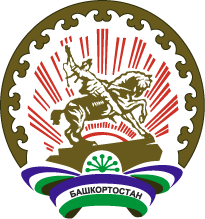 РЕСПУБЛИКА БАШКОРТОСТАНАДМИНИСТРАЦИЯгородского округа
город Октябрьский452600, город Октябрьский,
улица Чапаева, 23Ответственный исполнитель муниципальной программыОтдел культуры администрации городского округа город Октябрьский Республики БашкортостанСоисполнители муниципальной программыОтдел образования администрации городского округа город Октябрьский Республики Башкортостан;Комитет по спорту и физической культуре администрации городского округа город Октябрьский Республики Башкортостан;Отдел по информационной политике и социальным коммуникациям администрации городского округа город Октябрьский Республики Башкортостан; муниципальные учреждения образования и культуры;МБУ «Дворец молодежи»;общественно-национальные объединения (по согласованию): «Курултай башкир»; «Автономия татар», «Чаваш Ен», «Видергебурт», «Собор русских», региональная общественная организация по возрождению и развитию армянской культуры «Аргешти», марийская национально – культурная автономия «Эрвел Мари»  в Республике Башкортостан.Цели и задачи муниципальной программыЦель:укрепить общероссийское гражданское самосознание, единство и духовную общность многонационального народа городского округа город Октябрьский Республики БашкортостанЗадачи:укрепить общероссийскую гражданскую идентичность и содействовать гармонизации межнациональных (межэтнических) отношений;обеспечить сохранение культурной самобытности народов в городском округе город Октябрьский Республики Башкортостан;обеспечить сохранение и развитие этнической уникальности башкирского народа;обеспечить успешную социокультурную адаптацию и интеграцию иностранных граждан в российское общество Региональные проектыОтсутствуютСроки и этапы реализации муниципальной программы 2023 – 2028 годы, без деления на этапыПеречень подпрограмм1) «Укрепление общероссийской гражданской идентичности и гармонизация межнациональных отношений в городском округе город Октябрьский Республики Башкортостан»;2) «Сохранение и развитие многообразия культуры народов, проживающих в городском округе город Октябрьский Республики Башкортостан»;3) «Сохранение и развитие этнической культуры башкирского народа в городском округе город Октябрьский Республики Башкортостан»;4) «Обеспечение успешной социокультурной адаптации и интеграции иностранных граждан в городском округе город Октябрьский Республики Башкортостан»Целевые индикаторы и показатели муниципальной программыУровень общероссийской гражданской идентичности на территории городского округа город Октябрьский Республики Башкортостан;доля граждан, положительно оценивающих состояние межнациональных (межэтнических) отношений, в общей численности граждан, проживающих в городском округе город Октябрьский Республики Башкортостан;доля башкирского населения, удовлетворенного имеющимися возможностями для реализации своих национальных потребностей, в общей численности опрошенного башкирского населения городского округа город Октябрьский Республики Башкортостан;доля граждан, не испытывающих негативного отношения к иностранным гражданам (мигрантам), в общем количестве опрошенных граждан городского округа город Октябрьский Республики БашкортостанРесурсное обеспечение муниципальной программыНа реализацию программных мероприятий программы будет направлено в 2023- 2028 годах из средств бюджета городского округа город Октябрьский Республики Башкортостан 4790,0 тыс. руб., в том числе по годам:2023 год – 828,5 тыс. рублей;2024 год – 792,3 тыс. рублей;2025 год – 792,3 тыс. рублей;2026 год – 792,3 тыс. рублей;2027 год – 792,3 тыс. рублей;2028 год – 792,3 тыс. рублейОтветственный исполнитель подпрограммы (соисполнитель муниципальной программы)Отдел культуры администрации городского округа город Октябрьский РеспубликиБашкортостан;Отдел образования администрации городского округа город Октябрьский Республики Башкортостан;Комитет по спорту и физической культуре администрации городского округа город Октябрьский Республики Башкортостан;Отдел по информационной политике и социальным коммуникациям администрации городского округа город Октябрьский Республики Башкортостан; муниципальные учреждения образования и культуры;МБУ «Дворец молодежи»;общественно-национальные объединения (по согласованию): «Курултай башкир»; «Автономия татар», «Чаваш Ен», «Видергебурт», «Собор русских», региональная общественная организация по возрождению и развитию армянской культуры «Аргешти», марийская национально – культурная автономия «Эрвел Мари» в Республике Башкортостан.Цели и задача подпрограммыЦель: укрепить общероссийскую гражданскую идентичность и содействовать гармонизации межнациональных (межэтнических) отношенийЗадача:создать условия для укрепления гражданской ответственности и чувства гордости за историю России и Башкортостана за счет вовлечения населения в мероприятия патриотической направленностиРегиональные проектыОтсутствуют Целевые индикаторы и показатели подпрограммыКоличество участников мероприятий, направленных на укрепление общероссийской гражданской идентичности и гармонизацию межнациональных отношений в городском округе город Октябрьский Республики Башкортостан;прирост количества мероприятий, направленных на укрепление общероссийской гражданской идентичности и гармонизацию межнациональных отношений в городском округе город Октябрьский Республики БашкортостанЭтапы и сроки реализации подпрограммы 2023 – 2028 годы, без деления на этапыРесурсное обеспечение подпрограммыОбщий объем финансового обеспечения муниципальной подпрограммы в 2023-2028 годах из средств бюджета городского округа город Октябрьский Республики Башкортостан 4 212,8 тыс. руб., в том числе по годам:2023 год – 712,3 тыс. рублей;2024 год – 700,1 тыс. рублей;2025 год – 700,1 тыс. рублей;2026 год – 700,1 тыс. рублей;2027 год – 700,1 тыс. рублей;2028 год – 700,1 тыс. рублейОтветственный исполнитель подпрограммы (соисполнитель муниципальной программы)Отдел культуры администрации городского округа город Октябрьский РеспубликиБашкортостан;Отдел образования администрации городского округа город Октябрьский Республики Башкортостан;Комитет по спорту и физической культуре администрации городского округа город Октябрьский Республики Башкортостан;Отдел по информационной политике и социальным коммуникациям администрации городского округа город Октябрьский Республики Башкортостан; муниципальные учреждения образования и культуры;МБУ «Дворец молодежи»;общественно-национальные объединения (по согласованию): «Курултай башкир»; «Автономия татар», «Чаваш Ен», «Видергебурт», «Собор русских», региональная общественная организация по возрождению и развитию армянской культуры «Аргешти», марийская национально – культурная автономия «Эрвел Мари» в Республике Башкортостан.Цели и задача подпрограммыЦель:Обеспечить сохранение культурной самобытности народов в городском округе город Октябрьский Республики БашкортостанЗадача: оказывать содействие в воспитании культуры межнационального общения, основанной на традиционных духовно-нравственных ценностях народов, проживающих в городском округе город Октябрьский Республики Башкортостан.Региональные проектыОтсутствуют Целевой индикатор и показатель подпрограммычисленность участников мероприятий, направленных на этнокультурное развитие народов, проживающих в городском округе город Октябрьский Республики БашкортостанЭтапы и сроки реализации подпрограммы 2023 – 2028 годы, без деления на этапыРесурсное обеспечение подпрограммыОбщий объем финансового обеспечения муниципальной подпрограммы в 2023-2028 годах из средств бюджета городского округа город Октябрьский Республики Башкортостан 286,2 тыс. руб., в том числе по годам:2023 год – 47,7 тыс. рублей;2024 год – 47,7 тыс. рублей;2025 год – 47,7 тыс. рублей;2026 год – 47,7 тыс. рублей;2027 год – 47,7 тыс. рублей;2028 год – 47,7 тыс. рублейОтветственный исполнитель подпрограммы (соисполнитель муниципальной программы)Отдел культуры администрации городского округа город Октябрьский РеспубликиБашкортостан;Отдел образования администрации городского округа город Октябрьский Республики Башкортостан;Комитет по спорту и физической культуре администрации городского округа город Октябрьский Республики Башкортостан;Отдел по информационной политике и социальным коммуникациям администрации городского округа город Октябрьский Республики Башкортостан; муниципальные учреждения образования и культуры;МБУ «Дворец молодежи»;общественно-национальные объединения (по согласованию): «Курултай башкир»; «Автономия татар», «Чаваш Ен», «Видергебурт», «Собор русских», региональная общественная организация по возрождению и развитию армянской культуры «Аргешти», марийская национально – культурная автономия «Эрвел Мари» в Республике БашкортостанЦели и задача подпрограммыЦель: Обеспечить сохранение и развитие этнической культуры башкирского народаЗадачи:Создать условия для всестороннего и гармоничного развития башкирского этносаРегиональные проектыОтсутствуют Целевой индикатор и показатель подпрограммычисленность участников мероприятий, направленных на сохранение и развитие культуры и истории башкирского народа в городском округе город Октябрьский Республики БашкортостанЭтапы и сроки реализации подпрограммы 2023-2028 годРесурсное обеспечение подпрограммыОбщий объем финансового обеспечения муниципальной подпрограммы в 2023-2028 годах из средств бюджета городского округа город Октябрьский Республики Башкортостан 291,0 тыс. руб., в том числе по годам:2023 год – 68,5 тыс. рублей;2024 год – 44,5 тыс. рублей;2025 год – 44,5 тыс. рублей;2026 год – 44,5 тыс. рублей;2027 год – 44,5 тыс. рублей;2028 год – 44,5 тыс. рублей.Ответственный исполнитель подпрограммы (соисполнитель муниципальной программы)Отдел культуры администрации городского округа город Октябрьский РеспубликиБашкортостан;Отдел образования администрации городского округа город Октябрьский Республики Башкортостан;Комитет по спорту и физической культуре администрации городского округа город Октябрьский Республики Башкортостан;Отдел по информационной политике и социальным коммуникациям администрации городского округа город Октябрьский Республики Башкортостан; муниципальные учреждения образования и культуры;МБУ «Дворец молодежи»;общественно-национальные объединения (по согласованию): «Курултай башкир»; «Автономия татар», «Чаваш Ен», «Видергебурт», «Собор русских», региональная общественная организация по возрождению и развитию армянской культуры «Аргешти», марийская национально – культурная автономия «Эрвел Мари» в Республике Башкортостан.Цели и задача подпрограммыЦель:Обеспечить успешную социокультурную адаптацию и интеграцию иностранных граждан в городском округе город Октябрьский Республики БашкортостанЗадача: содействовать формированию конструктивного взаимодействия органов власти и институтов гражданского общества с иностранными гражданами на территории городского округа город Октябрьский Республики Башкортостан.Региональные проектыОтсутствуют Целевой индикатор и показатель подпрограммыКоличество участников мероприятий, направленных на социокультурную адаптацию и интеграцию иностранных граждан в городском округе город Октябрьский Республики Башкортостан.Этапы и сроки реализации подпрограммы 2023 – 2028 годы, без деления на этапыРесурсное обеспечение подпрограммыОбщий объем финансового обеспечения муниципальной подпрограммы в 2023-2028 годах из средств бюджета городского округа город Октябрьский Республики Башкортостан 0,0 тыс. руб., в том числе по годам:2023 год – 0,0 тыс. рублей;2024 год – 0,0 тыс. рублей;2025 год – 0,0 тыс. рублей;2026 год – 0,0 тыс. рублей;2027 год – 0,0 тыс. рублей;2028 год – 0,0 тыс. рублейN п/пНаименование целевого индикатора и показателя муниципальной программы, единица измеренияФактическое значение целевого показателя на момент разработки муниципальной программы (за 2022 год)Значения целевого индикатора Значения целевого индикатора Значения целевого индикатора Значения целевого индикатора Значения целевого индикатора Значения целевого индикатора Методика расчета значений целевого индикатора и показателя муниципальной программыN п/пНаименование целевого индикатора и показателя муниципальной программы, единица измеренияФактическое значение целевого показателя на момент разработки муниципальной программы (за 2022 год)202320242025202620272028Методика расчета значений целевого индикатора и показателя муниципальной программы12345678910Муниципальная программа «Реализация государственной национальной политики в городском округе город Октябрьский Республики Башкортостан»Муниципальная программа «Реализация государственной национальной политики в городском округе город Октябрьский Республики Башкортостан»Муниципальная программа «Реализация государственной национальной политики в городском округе город Октябрьский Республики Башкортостан»Муниципальная программа «Реализация государственной национальной политики в городском округе город Октябрьский Республики Башкортостан»Муниципальная программа «Реализация государственной национальной политики в городском округе город Октябрьский Республики Башкортостан»Муниципальная программа «Реализация государственной национальной политики в городском округе город Октябрьский Республики Башкортостан»Муниципальная программа «Реализация государственной национальной политики в городском округе город Октябрьский Республики Башкортостан»Муниципальная программа «Реализация государственной национальной политики в городском округе город Октябрьский Республики Башкортостан»Муниципальная программа «Реализация государственной национальной политики в городском округе город Октябрьский Республики Башкортостан»Муниципальная программа «Реализация государственной национальной политики в городском округе город Октябрьский Республики Башкортостан»1Уровень общероссийской гражданской идентичности на территории городского округа город Октябрьский Республики Башкортостан, % 75,075,175,275,375,475,576,0Уи = (N1+N2) / Nопр × 100, где: Уи – уровень общероссийской гражданской идентичности на территории Республики Башкортостан; N1 – количество опрошенных граждан, выбравших вариант ответа 1; N2 – количество опрошенных граждан, выбравших вариант ответа 2; Nопр – общее количество граждан ответивших на вопрос "В какой степени Вы ощущаете близость с гражданами России?» и выбравших один из предложенных вариантов ответов: 1 – в значительной степени; 2 – в некоторой степени; 3 – не ощущаю близости. Источник данных – результаты мониторинга Оценивается по итогам года2Доля граждан, положительно оценивающих состояние межнациональных (межэтнических) отношений в общей численности граждан Российской Федерации, проживающих в городском округе город Октябрьский Республики Башкортостан,%92,392,492,592,792,892,993,0Д = Кп / Ко x 100,  где:Д – доля граждан, положительно оценивающих состояние межнациональных  (межэтнических) отношений в общей численности граждан Российской Федерации, проживающих в ГО г. Октябрьский Республике Башкортостан;Кп – количество граждан ГО г. Октябрьский Республики Башкортостан, положительно  оценивающего состояние межнациональных (межэтнических)  отношений в районе;Ко – общее количество опрошенного населения ГО г. Октябрьский Республики Башкортостан. Источник данных – результаты мониторингаОценивается по итогам года3Доля башкирского населения, удовлетворенного имеющимися возможностями для реализации своих национальных потребностей, в общей численности опрошенного башкирского населения в городском округе город Октябрьский Республики Башкортостан, % 80,981,181,181,281,381,481,5У = Ос / Оо x 100, где: У – доля башкирского населения, удовлетворенного имеющимися возможностями для реализации своих национальных потребностей; Ос – количество башкирского населения, удовлетворенного имеющимися возможностями для реализации своих национальных потребностей; Оо – общее количество опрошенного башкирского населения ГО г. Октябрьский РБИсточник данных — результаты мониторингаОценивается по итогам года4Доля граждан, не испытывающих негативного отношения к иностранным гражданам (мигрантам), в общем количестве опрошенных граждан, проживающих в городском округе город Октябрьский Республики Башкортостан, %74,574,674,774,874,874,975,0Г= Ги/ Го х 100%, где:Г— доля граждан, не испытывающих негативного отношения к иностранным гражданам (мигрантам), в общем количестве опрошенных граждан проживающих на территории городского округа город Октябрьский Республики БашкортостанГи — количество граждан, проживающих на территории городского округа город Октябрьский Республики Башкортостан, не испытывающих опасения, настороженности, негативного отношения к мигрангам (из числа опрошенных):Го — общее количество опрошенных граждан, проживающих в городском округе город Октябрьский Республики Башкортостан. Источник данных — результаты мониторингаОценивается по итогам года1. Подпрограмма «Укрепление общероссийской гражданской идентичности и гармонизации межнациональных отношений в городском округе город Октябрьский Республики Башкортостан»1. Подпрограмма «Укрепление общероссийской гражданской идентичности и гармонизации межнациональных отношений в городском округе город Октябрьский Республики Башкортостан»1. Подпрограмма «Укрепление общероссийской гражданской идентичности и гармонизации межнациональных отношений в городском округе город Октябрьский Республики Башкортостан»1. Подпрограмма «Укрепление общероссийской гражданской идентичности и гармонизации межнациональных отношений в городском округе город Октябрьский Республики Башкортостан»1. Подпрограмма «Укрепление общероссийской гражданской идентичности и гармонизации межнациональных отношений в городском округе город Октябрьский Республики Башкортостан»1. Подпрограмма «Укрепление общероссийской гражданской идентичности и гармонизации межнациональных отношений в городском округе город Октябрьский Республики Башкортостан»1. Подпрограмма «Укрепление общероссийской гражданской идентичности и гармонизации межнациональных отношений в городском округе город Октябрьский Республики Башкортостан»1. Подпрограмма «Укрепление общероссийской гражданской идентичности и гармонизации межнациональных отношений в городском округе город Октябрьский Республики Башкортостан»1. Подпрограмма «Укрепление общероссийской гражданской идентичности и гармонизации межнациональных отношений в городском округе город Октябрьский Республики Башкортостан»1. Подпрограмма «Укрепление общероссийской гражданской идентичности и гармонизации межнациональных отношений в городском округе город Октябрьский Республики Башкортостан»1.1Количество участников мероприятий, направленных на укрепление гражданской идентичности и гармонизацию межнациональных отношений в городском округе город Октябрьский Республики Башкортостан, тыс. чел.15,015,0115,0215,0315,0415,0515,06Прямой подсчет. Данные учреждений Оценивается по итогам года1.2Прирост количества мероприятий, направленных на укрепление общероссийской гражданской идентичности и гармонизацию межнациональных отношений в городском округе город Октябрьский Республики Башкортостан, %;1,01,11,21,31,41,51,6П = Kтr / Кпг х 100- 100,где:П-прирост количества мероприятий, направленных на укрепление гражданского единства и гармонизацию межнациональных отношений в городском округе город Октябрьский РБ;Kтr - количество мероприятий, направленных на укрепление гражданского единства и гармонизацию межнациональных отношений в городском округе город Октябрьский РБ, в текущем году;Кпг - количество мероприятий, направленных на укрепление гражданского единства и гармонизацию межнациональных отношений в городском округе город Октябрьский РБ, по отношению к предшествующему году.Источник данных – результаты мониторингаОценивается по итогам года2. Подпрограмма «Сохранение и развитие многообразия культуры народов, проживающих в городском округе город Октябрьский Республики Башкортостан»2. Подпрограмма «Сохранение и развитие многообразия культуры народов, проживающих в городском округе город Октябрьский Республики Башкортостан»2. Подпрограмма «Сохранение и развитие многообразия культуры народов, проживающих в городском округе город Октябрьский Республики Башкортостан»2. Подпрограмма «Сохранение и развитие многообразия культуры народов, проживающих в городском округе город Октябрьский Республики Башкортостан»2. Подпрограмма «Сохранение и развитие многообразия культуры народов, проживающих в городском округе город Октябрьский Республики Башкортостан»2. Подпрограмма «Сохранение и развитие многообразия культуры народов, проживающих в городском округе город Октябрьский Республики Башкортостан»2. Подпрограмма «Сохранение и развитие многообразия культуры народов, проживающих в городском округе город Октябрьский Республики Башкортостан»2. Подпрограмма «Сохранение и развитие многообразия культуры народов, проживающих в городском округе город Октябрьский Республики Башкортостан»2. Подпрограмма «Сохранение и развитие многообразия культуры народов, проживающих в городском округе город Октябрьский Республики Башкортостан»2. Подпрограмма «Сохранение и развитие многообразия культуры народов, проживающих в городском округе город Октябрьский Республики Башкортостан»2.1Численность участников мероприятий, направленных на этнокультурное развитие народов, проживающих в городском округе город Октябрьский Республики Башкортостан  тыс. человек32,032,0132,0232,0332,0432,0532,06Прямой подсчет. Данные учреждений.Оценивается по итогам года3. Подпрограмма «Сохранение и развитие этнической культуры башкирского народа в городском округе город Октябрьский Республики Башкортостан»3. Подпрограмма «Сохранение и развитие этнической культуры башкирского народа в городском округе город Октябрьский Республики Башкортостан»3. Подпрограмма «Сохранение и развитие этнической культуры башкирского народа в городском округе город Октябрьский Республики Башкортостан»3. Подпрограмма «Сохранение и развитие этнической культуры башкирского народа в городском округе город Октябрьский Республики Башкортостан»3. Подпрограмма «Сохранение и развитие этнической культуры башкирского народа в городском округе город Октябрьский Республики Башкортостан»3. Подпрограмма «Сохранение и развитие этнической культуры башкирского народа в городском округе город Октябрьский Республики Башкортостан»3. Подпрограмма «Сохранение и развитие этнической культуры башкирского народа в городском округе город Октябрьский Республики Башкортостан»3. Подпрограмма «Сохранение и развитие этнической культуры башкирского народа в городском округе город Октябрьский Республики Башкортостан»3. Подпрограмма «Сохранение и развитие этнической культуры башкирского народа в городском округе город Октябрьский Республики Башкортостан»3. Подпрограмма «Сохранение и развитие этнической культуры башкирского народа в городском округе город Октябрьский Республики Башкортостан»3.1Численность участников, мероприятий, направленных на сохранение и развитие культуры и истории башкирского народа в городском округе город Октябрьский Республики Башкортостан, тыс. человек0,70,7050,7100,7150,7200,7250,730Прямой подсчет. Данные учреждений Оценивается по итогам года4. Подпрограмма «Обеспечение успешной социокультурной адаптации и интеграции иностранных граждан в городском округе город Октябрьский Республики Башкортостан»4. Подпрограмма «Обеспечение успешной социокультурной адаптации и интеграции иностранных граждан в городском округе город Октябрьский Республики Башкортостан»4. Подпрограмма «Обеспечение успешной социокультурной адаптации и интеграции иностранных граждан в городском округе город Октябрьский Республики Башкортостан»4. Подпрограмма «Обеспечение успешной социокультурной адаптации и интеграции иностранных граждан в городском округе город Октябрьский Республики Башкортостан»4. Подпрограмма «Обеспечение успешной социокультурной адаптации и интеграции иностранных граждан в городском округе город Октябрьский Республики Башкортостан»4. Подпрограмма «Обеспечение успешной социокультурной адаптации и интеграции иностранных граждан в городском округе город Октябрьский Республики Башкортостан»4. Подпрограмма «Обеспечение успешной социокультурной адаптации и интеграции иностранных граждан в городском округе город Октябрьский Республики Башкортостан»4. Подпрограмма «Обеспечение успешной социокультурной адаптации и интеграции иностранных граждан в городском округе город Октябрьский Республики Башкортостан»4. Подпрограмма «Обеспечение успешной социокультурной адаптации и интеграции иностранных граждан в городском округе город Октябрьский Республики Башкортостан»4. Подпрограмма «Обеспечение успешной социокультурной адаптации и интеграции иностранных граждан в городском округе город Октябрьский Республики Башкортостан»4.1Количество участников мероприятий, направленных на социокультурную адаптацию и интеграцию иностранных граждан в   городском округе город Октябрьский Республики Башкортостан ,  человек10111213141516Прямой подсчет. Данные учрежденийОценивается по итогам года№                  п/пНаименование мероприятияОтветственный исполнитель, соисполнители муниципальной программыИсточник финансового обеспечения муниципальной программыРасходы по годам реализации муниципальной программы, тыс. руб. (с одним десятизначным знаком после запятой)Расходы по годам реализации муниципальной программы, тыс. руб. (с одним десятизначным знаком после запятой)Расходы по годам реализации муниципальной программы, тыс. руб. (с одним десятизначным знаком после запятой)Расходы по годам реализации муниципальной программы, тыс. руб. (с одним десятизначным знаком после запятой)Расходы по годам реализации муниципальной программы, тыс. руб. (с одним десятизначным знаком после запятой)Расходы по годам реализации муниципальной программы, тыс. руб. (с одним десятизначным знаком после запятой)Расходы по годам реализации муниципальной программы, тыс. руб. (с одним десятизначным знаком после запятой)Срок реализации мероприятияЦелевойиндикатор и показатель муниципальной программы, для достижения которого реализуется основное мероприятие, мероприятиеЦелевойиндикатор ипоказатель подпрограммы,длядостижения которогореализуетсяосновноемероприятие, мероприятиеНепосредственныйрезультатреализациимероприятия,единицаизмеренияЗначение непосредственного результата реализации мероприятия(по годам реализации муниципальной программы)№                  п/пНаименование мероприятияОтветственный исполнитель, соисполнители муниципальной программыИсточник финансового обеспечения муниципальной программыВсего202320242025202620272028Срок реализации мероприятияЦелевойиндикатор и показатель муниципальной программы, для достижения которого реализуется основное мероприятие, мероприятиеЦелевойиндикатор ипоказатель подпрограммы,длядостижения которогореализуетсяосновноемероприятие, мероприятиеНепосредственныйрезультатреализациимероприятия,единицаизмеренияЗначение непосредственного результата реализации мероприятия(по годам реализации муниципальной программы)12345678910111213141516Муниципальная программа «Реализация государственной национальной политики в городском округе город Октябрьский Республики Башкортостан»Отдел культуры, Отдел образования, Комитет по спорту, Дворец молодежи,Отдел по информационной политике и социальным коммуникациям,учреждения культуры, образовательные учреждения, общественные организации – по согласованиюИтого, в том числе:4 790,0828,5792,3792,3792,3792,3792,32022-20281-4хххМуниципальная программа «Реализация государственной национальной политики в городском округе город Октябрьский Республики Башкортостан»Отдел культуры, Отдел образования, Комитет по спорту, Дворец молодежи,Отдел по информационной политике и социальным коммуникациям,учреждения культуры, образовательные учреждения, общественные организации – по согласованиюОтдел культуры: 3 297,9542,9551,0551,0551,0551,0551,02022-20281-4хххМуниципальная программа «Реализация государственной национальной политики в городском округе город Октябрьский Республики Башкортостан»Отдел культуры, Отдел образования, Комитет по спорту, Дворец молодежи,Отдел по информационной политике и социальным коммуникациям,учреждения культуры, образовательные учреждения, общественные организации – по согласованиюОтдел образования: 400,266,766,766,766,766,766,72022-20281-4хххМуниципальная программа «Реализация государственной национальной политики в городском округе город Октябрьский Республики Башкортостан»Отдел культуры, Отдел образования, Комитет по спорту, Дворец молодежи,Отдел по информационной политике и социальным коммуникациям,учреждения культуры, образовательные учреждения, общественные организации – по согласованиюКомитет по спорту: 1 091,9218,9174,6174,6174,6174,6174,62022-20281-4хххМуниципальная программа «Реализация государственной национальной политики в городском округе город Октябрьский Республики Башкортостан»Отдел культуры, Отдел образования, Комитет по спорту, Дворец молодежи,Отдел по информационной политике и социальным коммуникациям,учреждения культуры, образовательные учреждения, общественные организации – по согласованиюбюджет РБ0,00,00,00,00,00,00,02022-20281-4хххМуниципальная программа «Реализация государственной национальной политики в городском округе город Октябрьский Республики Башкортостан»Отдел культуры, Отдел образования, Комитет по спорту, Дворец молодежи,Отдел по информационной политике и социальным коммуникациям,учреждения культуры, образовательные учреждения, общественные организации – по согласованиюфедеральный бюджет0,00,00,00,00,00,00,02022-20281-4хххМуниципальная программа «Реализация государственной национальной политики в городском округе город Октябрьский Республики Башкортостан»Отдел культуры, Отдел образования, Комитет по спорту, Дворец молодежи,Отдел по информационной политике и социальным коммуникациям,учреждения культуры, образовательные учреждения, общественные организации – по согласованию бюджет ГОв том числе:3 698,1609,6617,7617,7617,7617,7617,72022-20281-4хххМуниципальная программа «Реализация государственной национальной политики в городском округе город Октябрьский Республики Башкортостан»Отдел культуры, Отдел образования, Комитет по спорту, Дворец молодежи,Отдел по информационной политике и социальным коммуникациям,учреждения культуры, образовательные учреждения, общественные организации – по согласованиюОтдел культуры:3 297,9542,9551,0551,0551,0551,0551,02022-20281-4хххМуниципальная программа «Реализация государственной национальной политики в городском округе город Октябрьский Республики Башкортостан»Отдел культуры, Отдел образования, Комитет по спорту, Дворец молодежи,Отдел по информационной политике и социальным коммуникациям,учреждения культуры, образовательные учреждения, общественные организации – по согласованиюОтдел образования: 400,266,766,766,766,766,766,72022-20281-4хххМуниципальная программа «Реализация государственной национальной политики в городском округе город Октябрьский Республики Башкортостан»Отдел культуры, Отдел образования, Комитет по спорту, Дворец молодежи,Отдел по информационной политике и социальным коммуникациям,учреждения культуры, образовательные учреждения, общественные организации – по согласованиюКомитет по спорту:1 091,9218,9174,6174,6174,6174,6174,62022-20281-4хххМуниципальная программа «Реализация государственной национальной политики в городском округе город Октябрьский Республики Башкортостан»Отдел культуры, Отдел образования, Комитет по спорту, Дворец молодежи,Отдел по информационной политике и социальным коммуникациям,учреждения культуры, образовательные учреждения, общественные организации – по согласованиювнебюджетные источники0,00,00,00,00,00,00,02022-20281-4хххРегиональные проекты отсутствуютРегиональные проекты отсутствуютРегиональные проекты отсутствуютРегиональные проекты отсутствуютРегиональные проекты отсутствуютРегиональные проекты отсутствуютРегиональные проекты отсутствуютРегиональные проекты отсутствуютРегиональные проекты отсутствуютРегиональные проекты отсутствуютРегиональные проекты отсутствуютРегиональные проекты отсутствуютРегиональные проекты отсутствуютРегиональные проекты отсутствуютРегиональные проекты отсутствуютРегиональные проекты отсутствуютОсновное мероприятие в рамках регионального проектаОтдел культурыВсего, в том числе:0,00,00,00,00,00,00,02023-2028ххххОсновное мероприятие в рамках регионального проектаОтдел культурыБюджет городского округа город Октябрьский Республики Башкортостан0,00,00,00,00,00,00,02023-2028ххххОсновное мероприятие в рамках регионального проектаОтдел культурыФедеральный бюджет0,00,00,00,00,00,00,02023-2028ххххОсновное мероприятие в рамках регионального проектаОтдел культурыБюджет Республики Башкортостан0,00,00,00,00,00,00,02023-2028хххх1.Подпрограмма 1 «Укрепление общероссийской гражданской идентичности и гармонизация межнациональных отношений в городском округе город Октябрьский Республики Башкортостан»Отдел культуры, Отдел образования, Комитет по спорту, Дворец молодежи,Отдел по информационной политике и социальным коммуникациям,учреждения культуры, образовательные учреждения, общественные организации – по согласованиюИтого, 
в том числе:4 212,8712,3700,1700,1700,1700,1700,12023-202811.1-1.3хх1.Подпрограмма 1 «Укрепление общероссийской гражданской идентичности и гармонизация межнациональных отношений в городском округе город Октябрьский Республики Башкортостан»Отдел культуры, Отдел образования, Комитет по спорту, Дворец молодежи,Отдел по информационной политике и социальным коммуникациям,учреждения культуры, образовательные учреждения, общественные организации – по согласованиюОтдел культуры: 3 078,9486,4518,5518,5518,5518,5518,52023-202811.1-1.3хх1.Подпрограмма 1 «Укрепление общероссийской гражданской идентичности и гармонизация межнациональных отношений в городском округе город Октябрьский Республики Башкортостан»Отдел культуры, Отдел образования, Комитет по спорту, Дворец молодежи,Отдел по информационной политике и социальным коммуникациям,учреждения культуры, образовательные учреждения, общественные организации – по согласованиюОтдел образования: 18,03,03,03,03,03,03,02023-202811.1-1.3хх1.Подпрограмма 1 «Укрепление общероссийской гражданской идентичности и гармонизация межнациональных отношений в городском округе город Октябрьский Республики Башкортостан»Отдел культуры, Отдел образования, Комитет по спорту, Дворец молодежи,Отдел по информационной политике и социальным коммуникациям,учреждения культуры, образовательные учреждения, общественные организации – по согласованию Комитет по спорту: 1 091,9218,9174,6174,6174,6174,6174,62023-202811.1-1.3хх1.Подпрограмма 1 «Укрепление общероссийской гражданской идентичности и гармонизация межнациональных отношений в городском округе город Октябрьский Республики Башкортостан»Отдел культуры, Отдел образования, Комитет по спорту, Дворец молодежи,Отдел по информационной политике и социальным коммуникациям,учреждения культуры, образовательные учреждения, общественные организации – по согласованиюбюджет РБ0,00,00,00,00,00,00,02023-202811.1-1.3хх1.Подпрограмма 1 «Укрепление общероссийской гражданской идентичности и гармонизация межнациональных отношений в городском округе город Октябрьский Республики Башкортостан»Отдел культуры, Отдел образования, Комитет по спорту, Дворец молодежи,Отдел по информационной политике и социальным коммуникациям,учреждения культуры, образовательные учреждения, общественные организации – по согласованиюфедеральный бюджет0,00,00,00,00,00,00,02023-202811.1-1.3хх1.Подпрограмма 1 «Укрепление общероссийской гражданской идентичности и гармонизация межнациональных отношений в городском округе город Октябрьский Республики Башкортостан»Отдел культуры, Отдел образования, Комитет по спорту, Дворец молодежи,Отдел по информационной политике и социальным коммуникациям,учреждения культуры, образовательные учреждения, общественные организации – по согласованиюБюджет ГОв том числе:4 212,8712,3700,1700,1700,1700,1700,12023-202811.1-1.3хх1.Подпрограмма 1 «Укрепление общероссийской гражданской идентичности и гармонизация межнациональных отношений в городском округе город Октябрьский Республики Башкортостан»Отдел культуры, Отдел образования, Комитет по спорту, Дворец молодежи,Отдел по информационной политике и социальным коммуникациям,учреждения культуры, образовательные учреждения, общественные организации – по согласованиюОтдел культуры: 3 078,9486,4518,5518,5518,5518,5518,52023-202811.1-1.3хх1.Подпрограмма 1 «Укрепление общероссийской гражданской идентичности и гармонизация межнациональных отношений в городском округе город Октябрьский Республики Башкортостан»Отдел культуры, Отдел образования, Комитет по спорту, Дворец молодежи,Отдел по информационной политике и социальным коммуникациям,учреждения культуры, образовательные учреждения, общественные организации – по согласованию Отдел образования: 42,07,07,07,07,07,07,02023-202811.1-1.3хх1.Подпрограмма 1 «Укрепление общероссийской гражданской идентичности и гармонизация межнациональных отношений в городском округе город Октябрьский Республики Башкортостан»Отдел культуры, Отдел образования, Комитет по спорту, Дворец молодежи,Отдел по информационной политике и социальным коммуникациям,учреждения культуры, образовательные учреждения, общественные организации – по согласованию Комитет по спорту 1 091,9218,9174,6174,6174,6174,6174,62023-202811.1-1.3хх1.Подпрограмма 1 «Укрепление общероссийской гражданской идентичности и гармонизация межнациональных отношений в городском округе город Октябрьский Республики Башкортостан»Отдел культуры, Отдел образования, Комитет по спорту, Дворец молодежи,Отдел по информационной политике и социальным коммуникациям,учреждения культуры, образовательные учреждения, общественные организации – по согласованиювнебюджетные источники0,00,00,00,00,00,00,02023-202811.1-1.3хх1.1Основное мероприятие:«Организация и проведение мероприятий, направленных на укрепление гражданской идентичностии патриотизма среди населения городского округа город Октябрьский Республики Башкортостан»Отдел культуры, Отдел образования, Комитет по спорту, Дворец молодежи,учреждения культуры, образовательные учреждения, общественные организации – по согласованиюИтого, 
в том числе:4 212,8712,3700,1700,1700,1700,1700,12023-202811.1-1.2хх1.1Основное мероприятие:«Организация и проведение мероприятий, направленных на укрепление гражданской идентичностии патриотизма среди населения городского округа город Октябрьский Республики Башкортостан»Отдел культуры, Отдел образования, Комитет по спорту, Дворец молодежи,учреждения культуры, образовательные учреждения, общественные организации – по согласованиюОтдел культуры: 3 078,9486,4518,5518,5518,5518,5518,52023-202811.1-1.2хх1.1Основное мероприятие:«Организация и проведение мероприятий, направленных на укрепление гражданской идентичностии патриотизма среди населения городского округа город Октябрьский Республики Башкортостан»Отдел культуры, Отдел образования, Комитет по спорту, Дворец молодежи,учреждения культуры, образовательные учреждения, общественные организации – по согласованию Отдел образования: 18,03,03,03,03,03,03,02023-202811.1-1.2хх1.1Основное мероприятие:«Организация и проведение мероприятий, направленных на укрепление гражданской идентичностии патриотизма среди населения городского округа город Октябрьский Республики Башкортостан»Отдел культуры, Отдел образования, Комитет по спорту, Дворец молодежи,учреждения культуры, образовательные учреждения, общественные организации – по согласованию Комитет по спорту: 1 091,9218,9174,6174,6174,6174,6174,62023-202811.1-1.2хх1.1Основное мероприятие:«Организация и проведение мероприятий, направленных на укрепление гражданской идентичностии патриотизма среди населения городского округа город Октябрьский Республики Башкортостан»Отдел культуры, Отдел образования, Комитет по спорту, Дворец молодежи,учреждения культуры, образовательные учреждения, общественные организации – по согласованиюбюджет РБ0,00,00,00,00,00,00,02023-202811.1-1.2хх1.1Основное мероприятие:«Организация и проведение мероприятий, направленных на укрепление гражданской идентичностии патриотизма среди населения городского округа город Октябрьский Республики Башкортостан»Отдел культуры, Отдел образования, Комитет по спорту, Дворец молодежи,учреждения культуры, образовательные учреждения, общественные организации – по согласованиюфедеральный бюджет0,00,00,00,00,00,00,02023-202811.1-1.2хх1.1Основное мероприятие:«Организация и проведение мероприятий, направленных на укрепление гражданской идентичностии патриотизма среди населения городского округа город Октябрьский Республики Башкортостан»Отдел культуры, Отдел образования, Комитет по спорту, Дворец молодежи,учреждения культуры, образовательные учреждения, общественные организации – по согласованиюБюджет ГОв том числе:4 212,8712,3700,1700,1700,1700,1700,12023-202811.1-1.2хх1.1Основное мероприятие:«Организация и проведение мероприятий, направленных на укрепление гражданской идентичностии патриотизма среди населения городского округа город Октябрьский Республики Башкортостан»Отдел культуры, Отдел образования, Комитет по спорту, Дворец молодежи,учреждения культуры, образовательные учреждения, общественные организации – по согласованиюОтдел культуры: 3 078,9486,4518,5518,5518,5518,5518,52023-202811.1-1.2хх1.1Основное мероприятие:«Организация и проведение мероприятий, направленных на укрепление гражданской идентичностии патриотизма среди населения городского округа город Октябрьский Республики Башкортостан»Отдел культуры, Отдел образования, Комитет по спорту, Дворец молодежи,учреждения культуры, образовательные учреждения, общественные организации – по согласованиюОтдел образования: 42,07,07,07,07,07,07,02023-202811.1-1.2хх1.1Основное мероприятие:«Организация и проведение мероприятий, направленных на укрепление гражданской идентичностии патриотизма среди населения городского округа город Октябрьский Республики Башкортостан»Отдел культуры, Отдел образования, Комитет по спорту, Дворец молодежи,учреждения культуры, образовательные учреждения, общественные организации – по согласованиюКомитет по спорту: 1 091,9218,9174,6174,6174,6174,6174,62023-202811.1-1.2хх1.1Основное мероприятие:«Организация и проведение мероприятий, направленных на укрепление гражданской идентичностии патриотизма среди населения городского округа город Октябрьский Республики Башкортостан»Отдел культуры, Отдел образования, Комитет по спорту, Дворец молодежи,учреждения культуры, образовательные учреждения, общественные организации – по согласованиювнебюджетные источники0,00,00,00,00,00,00,02023-202811.1-1.2хх1.1.1Подготовка и проведение Дня РоссииОтдел культуры, Отдел образования, Комитет по спорту, Дворец молодежи,учреждения культуры, образовательные учрежденияИтого, 
в том числе:30,05,05,05,05,05,05,02023-202811.1-1.2Увеличение количества участников мероприятий, направленных на укрепление гражданской идентичности и гармонизацию межнациональных отношений, тыс. человекПрирост количества мероприятий, направленных на укрепление общероссийской гражданской  идентичности и гармонизацию межнациональных отношений,%;2023-15,012024-15,022025-15,032026-15,042027-15,052028-15,062023-1,12024-1,22025-1,32026-1,42027-1,52028-1,61.1.1Подготовка и проведение Дня РоссииОтдел культуры, Отдел образования, Комитет по спорту, Дворец молодежи,учреждения культуры, образовательные учрежденияОтдел культуры30,05,05,05,05,05,05,02023-202811.1-1.2Увеличение количества участников мероприятий, направленных на укрепление гражданской идентичности и гармонизацию межнациональных отношений, тыс. человекПрирост количества мероприятий, направленных на укрепление общероссийской гражданской  идентичности и гармонизацию межнациональных отношений,%;2023-15,012024-15,022025-15,032026-15,042027-15,052028-15,062023-1,12024-1,22025-1,32026-1,42027-1,52028-1,61.1.1Подготовка и проведение Дня РоссииОтдел культуры, Отдел образования, Комитет по спорту, Дворец молодежи,учреждения культуры, образовательные учреждениябюджет РБ0,00,00,00,00,00,00,02023-202811.1-1.2Увеличение количества участников мероприятий, направленных на укрепление гражданской идентичности и гармонизацию межнациональных отношений, тыс. человекПрирост количества мероприятий, направленных на укрепление общероссийской гражданской  идентичности и гармонизацию межнациональных отношений,%;2023-15,012024-15,022025-15,032026-15,042027-15,052028-15,062023-1,12024-1,22025-1,32026-1,42027-1,52028-1,61.1.1Подготовка и проведение Дня РоссииОтдел культуры, Отдел образования, Комитет по спорту, Дворец молодежи,учреждения культуры, образовательные учрежденияфедеральный бюджет0,00,00,00,00,00,00,02023-202811.1-1.2Увеличение количества участников мероприятий, направленных на укрепление гражданской идентичности и гармонизацию межнациональных отношений, тыс. человекПрирост количества мероприятий, направленных на укрепление общероссийской гражданской  идентичности и гармонизацию межнациональных отношений,%;2023-15,012024-15,022025-15,032026-15,042027-15,052028-15,062023-1,12024-1,22025-1,32026-1,42027-1,52028-1,61.1.1Подготовка и проведение Дня РоссииОтдел культуры, Отдел образования, Комитет по спорту, Дворец молодежи,учреждения культуры, образовательные учрежденияБюджет ГО30,05,05,05,05,05,05,02023-202811.1-1.2Увеличение количества участников мероприятий, направленных на укрепление гражданской идентичности и гармонизацию межнациональных отношений, тыс. человекПрирост количества мероприятий, направленных на укрепление общероссийской гражданской  идентичности и гармонизацию межнациональных отношений,%;2023-15,012024-15,022025-15,032026-15,042027-15,052028-15,062023-1,12024-1,22025-1,32026-1,42027-1,52028-1,61.1.1Подготовка и проведение Дня РоссииОтдел культуры, Отдел образования, Комитет по спорту, Дворец молодежи,учреждения культуры, образовательные учреждениявнебюджетные источники0,00,00,00,00,00,00,02023-202811.1-1.2Увеличение количества участников мероприятий, направленных на укрепление гражданской идентичности и гармонизацию межнациональных отношений, тыс. человекПрирост количества мероприятий, направленных на укрепление общероссийской гражданской  идентичности и гармонизацию межнациональных отношений,%;2023-15,012024-15,022025-15,032026-15,042027-15,052028-15,062023-1,12024-1,22025-1,32026-1,42027-1,52028-1,61.1.2Подготовка и проведение Дня Российского флага и Дня флага Республики БашкортостанОтдел культуры, Отдел образования,учреждения культуры, образовательные учрежденияИтого, 
в том числе:0,00,00,00,00,00,00,02023-202811.1-1.2Увеличение количества участников мероприятий, направленных на укрепление гражданской идентичности и гармонизацию межнациональных отношений, тыс. чел.Прирост количества мероприятий, направленных на укрепление общероссийской гражданской  идентичности и гармонизацию межнациональных отношений,%;2023-15,012024-15,022025-15,032026-15,042027-15,052028-15,062023-1,12024-1,22025-1,32026-1,42027-1,52028-1,61.1.2Подготовка и проведение Дня Российского флага и Дня флага Республики БашкортостанОтдел культуры, Отдел образования,учреждения культуры, образовательные учреждениябюджет РБ0,00,00,00,00,00,00,02023-202811.1-1.2Увеличение количества участников мероприятий, направленных на укрепление гражданской идентичности и гармонизацию межнациональных отношений, тыс. чел.Прирост количества мероприятий, направленных на укрепление общероссийской гражданской  идентичности и гармонизацию межнациональных отношений,%;2023-15,012024-15,022025-15,032026-15,042027-15,052028-15,062023-1,12024-1,22025-1,32026-1,42027-1,52028-1,61.1.2Подготовка и проведение Дня Российского флага и Дня флага Республики БашкортостанОтдел культуры, Отдел образования,учреждения культуры, образовательные учрежденияфедеральный бюджет0,00,00,00,00,00,00,02023-202811.1-1.2Увеличение количества участников мероприятий, направленных на укрепление гражданской идентичности и гармонизацию межнациональных отношений, тыс. чел.Прирост количества мероприятий, направленных на укрепление общероссийской гражданской  идентичности и гармонизацию межнациональных отношений,%;2023-15,012024-15,022025-15,032026-15,042027-15,052028-15,062023-1,12024-1,22025-1,32026-1,42027-1,52028-1,61.1.2Подготовка и проведение Дня Российского флага и Дня флага Республики БашкортостанОтдел культуры, Отдел образования,учреждения культуры, образовательные учреждениябюджет ГО0,00,00,00,00,00,00,02023-202811.1-1.2Увеличение количества участников мероприятий, направленных на укрепление гражданской идентичности и гармонизацию межнациональных отношений, тыс. чел.Прирост количества мероприятий, направленных на укрепление общероссийской гражданской  идентичности и гармонизацию межнациональных отношений,%;2023-15,012024-15,022025-15,032026-15,042027-15,052028-15,062023-1,12024-1,22025-1,32026-1,42027-1,52028-1,61.1.2Подготовка и проведение Дня Российского флага и Дня флага Республики БашкортостанОтдел культуры, Отдел образования,учреждения культуры, образовательные учреждениявнебюджетные источники0,00,00,00,00,00,00,02023-202811.1-1.2Увеличение количества участников мероприятий, направленных на укрепление гражданской идентичности и гармонизацию межнациональных отношений, тыс. чел.Прирост количества мероприятий, направленных на укрепление общероссийской гражданской  идентичности и гармонизацию межнациональных отношений,%;2023-15,012024-15,022025-15,032026-15,042027-15,052028-15,062023-1,12024-1,22025-1,32026-1,42027-1,52028-1,61.1.3Подготовка и проведение Дня Республики БашкортостанОтдел культуры, Отдел образования,учреждения культуры, образовательные учрежденияИтого, 
в том числе:756,1173,6116,5116,5116,5116,5116,52023-20281-21.1-1.2Увеличение количества участников мероприятий, направленных на укрепление гражданской идентичности и гармонизацию межнациональных отношений тыс. чел.Прирост количества мероприятий, направленных на укрепление общероссийской гражданской идентичности и гармонизацию межнациональных отношений,%;2023-15,012024-15,022025-15,032026-15,042027-15,052028-15,062023-1,12024-1,22025-1,32026-1,42027-1,52028-1,61.1.3Подготовка и проведение Дня Республики БашкортостанОтдел культуры, Отдел образования,учреждения культуры, образовательные учрежденияОтдел культуры: 756,1173,6116,5116,5116,5116,5116,52023-20281-21.1-1.2Увеличение количества участников мероприятий, направленных на укрепление гражданской идентичности и гармонизацию межнациональных отношений тыс. чел.Прирост количества мероприятий, направленных на укрепление общероссийской гражданской идентичности и гармонизацию межнациональных отношений,%;2023-15,012024-15,022025-15,032026-15,042027-15,052028-15,062023-1,12024-1,22025-1,32026-1,42027-1,52028-1,61.1.3Подготовка и проведение Дня Республики БашкортостанОтдел культуры, Отдел образования,учреждения культуры, образовательные учреждениябюджет РБ0,00,00,00,00,00,00,02023-20281-21.1-1.2Увеличение количества участников мероприятий, направленных на укрепление гражданской идентичности и гармонизацию межнациональных отношений тыс. чел.Прирост количества мероприятий, направленных на укрепление общероссийской гражданской идентичности и гармонизацию межнациональных отношений,%;2023-15,012024-15,022025-15,032026-15,042027-15,052028-15,062023-1,12024-1,22025-1,32026-1,42027-1,52028-1,61.1.3Подготовка и проведение Дня Республики БашкортостанОтдел культуры, Отдел образования,учреждения культуры, образовательные учрежденияфедеральный бюджет0,00,00,00,00,00,00,02023-20281-21.1-1.2Увеличение количества участников мероприятий, направленных на укрепление гражданской идентичности и гармонизацию межнациональных отношений тыс. чел.Прирост количества мероприятий, направленных на укрепление общероссийской гражданской идентичности и гармонизацию межнациональных отношений,%;2023-15,012024-15,022025-15,032026-15,042027-15,052028-15,062023-1,12024-1,22025-1,32026-1,42027-1,52028-1,61.1.3Подготовка и проведение Дня Республики БашкортостанОтдел культуры, Отдел образования,учреждения культуры, образовательные учреждениябюджет ГОв том числе:756,1173,6116,5116,5116,5116,5116,52023-20281-21.1-1.2Увеличение количества участников мероприятий, направленных на укрепление гражданской идентичности и гармонизацию межнациональных отношений тыс. чел.Прирост количества мероприятий, направленных на укрепление общероссийской гражданской идентичности и гармонизацию межнациональных отношений,%;2023-15,012024-15,022025-15,032026-15,042027-15,052028-15,062023-1,12024-1,22025-1,32026-1,42027-1,52028-1,61.1.3Подготовка и проведение Дня Республики БашкортостанОтдел культуры, Отдел образования,учреждения культуры, образовательные учрежденияОтдел культуры: 756,1173,6116,5116,5116,5116,5116,52023-20281-21.1-1.2Увеличение количества участников мероприятий, направленных на укрепление гражданской идентичности и гармонизацию межнациональных отношений тыс. чел.Прирост количества мероприятий, направленных на укрепление общероссийской гражданской идентичности и гармонизацию межнациональных отношений,%;2023-15,012024-15,022025-15,032026-15,042027-15,052028-15,062023-1,12024-1,22025-1,32026-1,42027-1,52028-1,61.1.3Подготовка и проведение Дня Республики БашкортостанОтдел культуры, Отдел образования,учреждения культуры, образовательные учреждениявнебюджетные источники0,00,00,00,00,00,00,02023-20281-21.1-1.2Увеличение количества участников мероприятий, направленных на укрепление гражданской идентичности и гармонизацию межнациональных отношений тыс. чел.Прирост количества мероприятий, направленных на укрепление общероссийской гражданской идентичности и гармонизацию межнациональных отношений,%;2023-15,012024-15,022025-15,032026-15,042027-15,052028-15,062023-1,12024-1,22025-1,32026-1,42027-1,52028-1,61.1.4Подготовка и проведение Дня народного единства  Отдел культуры, Отдел образования,учреждения культуры, образовательные учрежденияИтого, 
в том числе:0,00,00,00,00,00,00,02023-20281-21.1-1.2Увеличение количества участников мероприятий, направленных на укрепление гражданской идентичности и гармонизацию межнациональных отношений тыс. чел.Прирост количества мероприятий, направленных на укрепление общероссийской гражданской  идентичности и гармонизацию межнациональных отношений ,%;2023-15,012024-15,022025-15,032026-15,042027-15,052028-15,062023-1,12024-1,22025-1,32026-1,42027-1,52028-1,61.1.4Подготовка и проведение Дня народного единства  Отдел культуры, Отдел образования,учреждения культуры, образовательные учреждениябюджет РБ0,00,00,00,00,00,00,02023-20281-21.1-1.2Увеличение количества участников мероприятий, направленных на укрепление гражданской идентичности и гармонизацию межнациональных отношений тыс. чел.Прирост количества мероприятий, направленных на укрепление общероссийской гражданской  идентичности и гармонизацию межнациональных отношений ,%;2023-15,012024-15,022025-15,032026-15,042027-15,052028-15,062023-1,12024-1,22025-1,32026-1,42027-1,52028-1,61.1.4Подготовка и проведение Дня народного единства  Отдел культуры, Отдел образования,учреждения культуры, образовательные учрежденияфедеральный бюджет0,00,00,00,00,00,00,02023-20281-21.1-1.2Увеличение количества участников мероприятий, направленных на укрепление гражданской идентичности и гармонизацию межнациональных отношений тыс. чел.Прирост количества мероприятий, направленных на укрепление общероссийской гражданской  идентичности и гармонизацию межнациональных отношений ,%;2023-15,012024-15,022025-15,032026-15,042027-15,052028-15,062023-1,12024-1,22025-1,32026-1,42027-1,52028-1,61.1.4Подготовка и проведение Дня народного единства  Отдел культуры, Отдел образования,учреждения культуры, образовательные учреждениябюджет ГО0,00,00,00,00,00,00,02023-20281-21.1-1.2Увеличение количества участников мероприятий, направленных на укрепление гражданской идентичности и гармонизацию межнациональных отношений тыс. чел.Прирост количества мероприятий, направленных на укрепление общероссийской гражданской  идентичности и гармонизацию межнациональных отношений ,%;2023-15,012024-15,022025-15,032026-15,042027-15,052028-15,062023-1,12024-1,22025-1,32026-1,42027-1,52028-1,61.1.4Подготовка и проведение Дня народного единства  Отдел культуры, Отдел образования,учреждения культуры, образовательные учреждениявнебюджетные источники0,00,00,00,00,00,00,02023-20281-21.1-1.2Увеличение количества участников мероприятий, направленных на укрепление гражданской идентичности и гармонизацию межнациональных отношений тыс. чел.Прирост количества мероприятий, направленных на укрепление общероссийской гражданской  идентичности и гармонизацию межнациональных отношений ,%;2023-15,012024-15,022025-15,032026-15,042027-15,052028-15,062023-1,12024-1,22025-1,32026-1,42027-1,52028-1,61.1.5Подготовка и проведение мероприятий, посвященных памятным датам истории России и Башкортостан (Дни Конституции Российской Федерации и Конституции Республики Башкортостан)Отдел культуры, Отдел образования,учреждения культуры, образовательные учрежденияИтого, 
в том числе:0,00,00,00,00,00,00,02023-20281-21.1-1.2Увеличение количества участников мероприятий, направленных на укрепление гражданской идентичности и гармонизацию межнациональных отношений тыс. чел.Прирост количества мероприятий, направленных на укрепление общероссийской гражданской  идентичности и гармонизацию межнациональных отношений, %;2023-15,012024-15,022025-15,032026-15,042027-15,052028-15,062023-1,12024-1,22025-1,32026-1,42027-1,52028-1,61.1.5Подготовка и проведение мероприятий, посвященных памятным датам истории России и Башкортостан (Дни Конституции Российской Федерации и Конституции Республики Башкортостан)Отдел культуры, Отдел образования,учреждения культуры, образовательные учреждениябюджет РБ0,00,00,00,00,00,00,02023-20281-21.1-1.2Увеличение количества участников мероприятий, направленных на укрепление гражданской идентичности и гармонизацию межнациональных отношений тыс. чел.Прирост количества мероприятий, направленных на укрепление общероссийской гражданской  идентичности и гармонизацию межнациональных отношений, %;2023-15,012024-15,022025-15,032026-15,042027-15,052028-15,062023-1,12024-1,22025-1,32026-1,42027-1,52028-1,61.1.5Подготовка и проведение мероприятий, посвященных памятным датам истории России и Башкортостан (Дни Конституции Российской Федерации и Конституции Республики Башкортостан)Отдел культуры, Отдел образования,учреждения культуры, образовательные учрежденияфедеральный бюджет0,00,00,00,00,00,00,02023-20281-21.1-1.2Увеличение количества участников мероприятий, направленных на укрепление гражданской идентичности и гармонизацию межнациональных отношений тыс. чел.Прирост количества мероприятий, направленных на укрепление общероссийской гражданской  идентичности и гармонизацию межнациональных отношений, %;2023-15,012024-15,022025-15,032026-15,042027-15,052028-15,062023-1,12024-1,22025-1,32026-1,42027-1,52028-1,61.1.5Подготовка и проведение мероприятий, посвященных памятным датам истории России и Башкортостан (Дни Конституции Российской Федерации и Конституции Республики Башкортостан)Отдел культуры, Отдел образования,учреждения культуры, образовательные учреждениябюджет ГО0,00,00,00,00,00,00,02023-20281-21.1-1.2Увеличение количества участников мероприятий, направленных на укрепление гражданской идентичности и гармонизацию межнациональных отношений тыс. чел.Прирост количества мероприятий, направленных на укрепление общероссийской гражданской  идентичности и гармонизацию межнациональных отношений, %;2023-15,012024-15,022025-15,032026-15,042027-15,052028-15,062023-1,12024-1,22025-1,32026-1,42027-1,52028-1,61.1.5Подготовка и проведение мероприятий, посвященных памятным датам истории России и Башкортостан (Дни Конституции Российской Федерации и Конституции Республики Башкортостан)Отдел культуры, Отдел образования,учреждения культуры, образовательные учреждениявнебюджетные источники0,00,00,00,00,00,00,02023-20281-21.1-1.2Увеличение количества участников мероприятий, направленных на укрепление гражданской идентичности и гармонизацию межнациональных отношений тыс. чел.Прирост количества мероприятий, направленных на укрепление общероссийской гражданской  идентичности и гармонизацию межнациональных отношений, %;2023-15,012024-15,022025-15,032026-15,042027-15,052028-15,062023-1,12024-1,22025-1,32026-1,42027-1,52028-1,61.1.6Организация и проведение мероприятий, посвященных дням воинской славы, памятным датам отечественной истории, боевым сражениям с участием российского казачестваОтдел культуры, Отдел образования,учреждения культуры, образовательные учрежденияИтого, 
в том числе:0,00,00,00,00,00,00,02023-20281-21.1-1.2Увеличение количества участников мероприятий, направленных на укрепление гражданской идентичности и гармонизацию межнациональных отношений тыс. чел.Прирост количества мероприятий, направленных на укрепление общероссийской гражданской  идентичности и гармонизацию межнациональных отношений,%;2023-15,012024-15,022025-15,032026-15,042027-15,052028-15,062023-1,12024-1,22025-1,32026-1,42027-1,52028-1,61.1.6Организация и проведение мероприятий, посвященных дням воинской славы, памятным датам отечественной истории, боевым сражениям с участием российского казачестваОтдел культуры, Отдел образования,учреждения культуры, образовательные учреждениябюджет РБ0,00,00,00,00,00,00,02023-20281-21.1-1.2Увеличение количества участников мероприятий, направленных на укрепление гражданской идентичности и гармонизацию межнациональных отношений тыс. чел.Прирост количества мероприятий, направленных на укрепление общероссийской гражданской  идентичности и гармонизацию межнациональных отношений,%;2023-15,012024-15,022025-15,032026-15,042027-15,052028-15,062023-1,12024-1,22025-1,32026-1,42027-1,52028-1,61.1.6Организация и проведение мероприятий, посвященных дням воинской славы, памятным датам отечественной истории, боевым сражениям с участием российского казачестваОтдел культуры, Отдел образования,учреждения культуры, образовательные учрежденияфедеральный бюджет0,00,00,00,00,00,00,02023-20281-21.1-1.2Увеличение количества участников мероприятий, направленных на укрепление гражданской идентичности и гармонизацию межнациональных отношений тыс. чел.Прирост количества мероприятий, направленных на укрепление общероссийской гражданской  идентичности и гармонизацию межнациональных отношений,%;2023-15,012024-15,022025-15,032026-15,042027-15,052028-15,062023-1,12024-1,22025-1,32026-1,42027-1,52028-1,61.1.6Организация и проведение мероприятий, посвященных дням воинской славы, памятным датам отечественной истории, боевым сражениям с участием российского казачестваОтдел культуры, Отдел образования,учреждения культуры, образовательные учреждениябюджет ГО0,00,00,00,00,00,00,02023-20281-21.1-1.2Увеличение количества участников мероприятий, направленных на укрепление гражданской идентичности и гармонизацию межнациональных отношений тыс. чел.Прирост количества мероприятий, направленных на укрепление общероссийской гражданской  идентичности и гармонизацию межнациональных отношений,%;2023-15,012024-15,022025-15,032026-15,042027-15,052028-15,062023-1,12024-1,22025-1,32026-1,42027-1,52028-1,61.1.6Организация и проведение мероприятий, посвященных дням воинской славы, памятным датам отечественной истории, боевым сражениям с участием российского казачестваОтдел культуры, Отдел образования,учреждения культуры, образовательные учреждениявнебюджетные источники0,00,00,00,00,00,00,02023-20281-21.1-1.2Увеличение количества участников мероприятий, направленных на укрепление гражданской идентичности и гармонизацию межнациональных отношений тыс. чел.Прирост количества мероприятий, направленных на укрепление общероссийской гражданской  идентичности и гармонизацию межнациональных отношений,%;2023-15,012024-15,022025-15,032026-15,042027-15,052028-15,062023-1,12024-1,22025-1,32026-1,42027-1,52028-1,61.1.7Организация мероприятий, направленных на развитие государственного русского языка Отдел образования, учреждения культуры, образовательные учрежденияИтого, 
в том числе:18,03,03,03,03,03,03,02023-202811.1-1.2Увеличение количества участников мероприятий, направленных на укрепление гражданской идентичности и гармонизацию межнациональных отношений тыс. чел.Прирост количества мероприятий, направленных на укрепление общероссийской гражданской  идентичности и гармонизацию межнациональных отношений,%;2023-15,012024-15,022025-15,032026-15,042027-15,052028-15,062023-1,12024-1,22025-1,32026-1,42027-1,52028-1,61.1.7Организация мероприятий, направленных на развитие государственного русского языка Отдел образования, учреждения культуры, образовательные учреждения Отдел образования: 18,03,03,03,03,03,03,02023-202811.1-1.2Увеличение количества участников мероприятий, направленных на укрепление гражданской идентичности и гармонизацию межнациональных отношений тыс. чел.Прирост количества мероприятий, направленных на укрепление общероссийской гражданской  идентичности и гармонизацию межнациональных отношений,%;2023-15,012024-15,022025-15,032026-15,042027-15,052028-15,062023-1,12024-1,22025-1,32026-1,42027-1,52028-1,61.1.7Организация мероприятий, направленных на развитие государственного русского языка Отдел образования, учреждения культуры, образовательные учреждениябюджет РБ0,00,00,00,00,00,00,02023-202811.1-1.2Увеличение количества участников мероприятий, направленных на укрепление гражданской идентичности и гармонизацию межнациональных отношений тыс. чел.Прирост количества мероприятий, направленных на укрепление общероссийской гражданской  идентичности и гармонизацию межнациональных отношений,%;2023-15,012024-15,022025-15,032026-15,042027-15,052028-15,062023-1,12024-1,22025-1,32026-1,42027-1,52028-1,61.1.7Организация мероприятий, направленных на развитие государственного русского языка Отдел образования, учреждения культуры, образовательные учрежденияфедеральный бюджет0,00,00,00,00,00,00,02023-202811.1-1.2Увеличение количества участников мероприятий, направленных на укрепление гражданской идентичности и гармонизацию межнациональных отношений тыс. чел.Прирост количества мероприятий, направленных на укрепление общероссийской гражданской  идентичности и гармонизацию межнациональных отношений,%;2023-15,012024-15,022025-15,032026-15,042027-15,052028-15,062023-1,12024-1,22025-1,32026-1,42027-1,52028-1,61.1.7Организация мероприятий, направленных на развитие государственного русского языка Отдел образования, учреждения культуры, образовательные учреждениябюджет ГОв том числе:18,03,03,03,03,03,03,02023-202811.1-1.2Увеличение количества участников мероприятий, направленных на укрепление гражданской идентичности и гармонизацию межнациональных отношений тыс. чел.Прирост количества мероприятий, направленных на укрепление общероссийской гражданской  идентичности и гармонизацию межнациональных отношений,%;2023-15,012024-15,022025-15,032026-15,042027-15,052028-15,062023-1,12024-1,22025-1,32026-1,42027-1,52028-1,61.1.7Организация мероприятий, направленных на развитие государственного русского языка Отдел образования, учреждения культуры, образовательные учрежденияОтдел образования: 18,03,03,03,03,03,03,02023-202811.1-1.2Увеличение количества участников мероприятий, направленных на укрепление гражданской идентичности и гармонизацию межнациональных отношений тыс. чел.Прирост количества мероприятий, направленных на укрепление общероссийской гражданской  идентичности и гармонизацию межнациональных отношений,%;2023-15,012024-15,022025-15,032026-15,042027-15,052028-15,062023-1,12024-1,22025-1,32026-1,42027-1,52028-1,61.1.7Организация мероприятий, направленных на развитие государственного русского языка Отдел образования, учреждения культуры, образовательные учреждениявнебюджетные источники0,00,00,00,00,00,00,02023-202811.1-1.2Увеличение количества участников мероприятий, направленных на укрепление гражданской идентичности и гармонизацию межнациональных отношений тыс. чел.Прирост количества мероприятий, направленных на укрепление общероссийской гражданской  идентичности и гармонизацию межнациональных отношений,%;2023-15,012024-15,022025-15,032026-15,042027-15,052028-15,062023-1,12024-1,22025-1,32026-1,42027-1,52028-1,61.1.8Участие в республиканских, всероссийских и международных мероприятиях в сфере культуры и межнациональных отношений  Отдел культуры, учреждения культуры, общественные организации – по согласованиюИтого, в том числе:0,000,00,00,00,00,00,02023-20281-21.1-1.2Увеличение количества участников мероприятий, направленных на укрепление гражданской идентичности и гармонизацию межнациональных отношений тыс. чел.Прирост количества мероприятий, направленных на укрепление общероссийской гражданской  идентичности и гармонизацию межнациональных отношений ,%;2023-15,012024-15,022025-15,032026-15,042027-15,052028-15,062023-1,12024-1,22025-1,32026-1,42027-1,52028-1,61.1.8Участие в республиканских, всероссийских и международных мероприятиях в сфере культуры и межнациональных отношений  Отдел культуры, учреждения культуры, общественные организации – по согласованиюОтдел культуры: 0,000,00,00,00,00,00,02023-20281-21.1-1.2Увеличение количества участников мероприятий, направленных на укрепление гражданской идентичности и гармонизацию межнациональных отношений тыс. чел.Прирост количества мероприятий, направленных на укрепление общероссийской гражданской  идентичности и гармонизацию межнациональных отношений ,%;2023-15,012024-15,022025-15,032026-15,042027-15,052028-15,062023-1,12024-1,22025-1,32026-1,42027-1,52028-1,61.1.8Участие в республиканских, всероссийских и международных мероприятиях в сфере культуры и межнациональных отношений  Отдел культуры, учреждения культуры, общественные организации – по согласованиюбюджет РБ0,00,00,00,00,00,00,02023-20281-21.1-1.2Увеличение количества участников мероприятий, направленных на укрепление гражданской идентичности и гармонизацию межнациональных отношений тыс. чел.Прирост количества мероприятий, направленных на укрепление общероссийской гражданской  идентичности и гармонизацию межнациональных отношений ,%;2023-15,012024-15,022025-15,032026-15,042027-15,052028-15,062023-1,12024-1,22025-1,32026-1,42027-1,52028-1,61.1.8Участие в республиканских, всероссийских и международных мероприятиях в сфере культуры и межнациональных отношений  Отдел культуры, учреждения культуры, общественные организации – по согласованиюфедеральный бюджет0,00,00,00,00,00,00,02023-20281-21.1-1.2Увеличение количества участников мероприятий, направленных на укрепление гражданской идентичности и гармонизацию межнациональных отношений тыс. чел.Прирост количества мероприятий, направленных на укрепление общероссийской гражданской  идентичности и гармонизацию межнациональных отношений ,%;2023-15,012024-15,022025-15,032026-15,042027-15,052028-15,062023-1,12024-1,22025-1,32026-1,42027-1,52028-1,61.1.8Участие в республиканских, всероссийских и международных мероприятиях в сфере культуры и межнациональных отношений  Отдел культуры, учреждения культуры, общественные организации – по согласованиюбюджет ГОв том числе:0,000,000,000,000,00,00,02023-20281-21.1-1.2Увеличение количества участников мероприятий, направленных на укрепление гражданской идентичности и гармонизацию межнациональных отношений тыс. чел.Прирост количества мероприятий, направленных на укрепление общероссийской гражданской  идентичности и гармонизацию межнациональных отношений ,%;2023-15,012024-15,022025-15,032026-15,042027-15,052028-15,062023-1,12024-1,22025-1,32026-1,42027-1,52028-1,61.1.8Участие в республиканских, всероссийских и международных мероприятиях в сфере культуры и межнациональных отношений  Отдел культуры, учреждения культуры, общественные организации – по согласованиюОтдел культуры:0,00,00,00,00,00,00,02023-20281-21.1-1.2Увеличение количества участников мероприятий, направленных на укрепление гражданской идентичности и гармонизацию межнациональных отношений тыс. чел.Прирост количества мероприятий, направленных на укрепление общероссийской гражданской  идентичности и гармонизацию межнациональных отношений ,%;2023-15,012024-15,022025-15,032026-15,042027-15,052028-15,062023-1,12024-1,22025-1,32026-1,42027-1,52028-1,61.1.8Участие в республиканских, всероссийских и международных мероприятиях в сфере культуры и межнациональных отношений  Отдел культуры, учреждения культуры, общественные организации – по согласованиювнебюджетные источники0,00,00,00,00,00,00,02023-20281-21.1-1.2Увеличение количества участников мероприятий, направленных на укрепление гражданской идентичности и гармонизацию межнациональных отношений тыс. чел.Прирост количества мероприятий, направленных на укрепление общероссийской гражданской  идентичности и гармонизацию межнациональных отношений ,%;2023-15,012024-15,022025-15,032026-15,042027-15,052028-15,062023-1,12024-1,22025-1,32026-1,42027-1,52028-1,61.1.9Организация и проведение Международного дня родного языкаОтдел образования, образовательные учрежденияИтого, 
в том числе:43,96,97,47,47,47,47,42023-20281-21.1-1.2Увеличение количества участников мероприятий, направленных на укрепление гражданской идентичности и гармонизацию межнациональных отношений тыс. чел.Прирост количества мероприятий, направленных на укрепление общероссийской гражданской  идентичности и гармонизацию межнациональных отношений,%;2023-15,012024-15,022025-15,032026-15,042027-15,052028-15,062023-1,12024-1,22025-1,32026-1,42027-1,52028-1,61.1.9Организация и проведение Международного дня родного языкаОтдел образования, образовательные учрежденияОтдел культуры43,96,97,47,47,47,47,42023-20281-21.1-1.2Увеличение количества участников мероприятий, направленных на укрепление гражданской идентичности и гармонизацию межнациональных отношений тыс. чел.Прирост количества мероприятий, направленных на укрепление общероссийской гражданской  идентичности и гармонизацию межнациональных отношений,%;2023-15,012024-15,022025-15,032026-15,042027-15,052028-15,062023-1,12024-1,22025-1,32026-1,42027-1,52028-1,61.1.9Организация и проведение Международного дня родного языкаОтдел образования, образовательные учрежденияфедеральный бюджет0,00,00,00,00,00,00,02023-20281-21.1-1.2Увеличение количества участников мероприятий, направленных на укрепление гражданской идентичности и гармонизацию межнациональных отношений тыс. чел.Прирост количества мероприятий, направленных на укрепление общероссийской гражданской  идентичности и гармонизацию межнациональных отношений,%;2023-15,012024-15,022025-15,032026-15,042027-15,052028-15,062023-1,12024-1,22025-1,32026-1,42027-1,52028-1,61.1.9Организация и проведение Международного дня родного языкаОтдел образования, образовательные учреждениябюджет ГО43,96,97,47,47,47,47,42023-20281-21.1-1.2Увеличение количества участников мероприятий, направленных на укрепление гражданской идентичности и гармонизацию межнациональных отношений тыс. чел.Прирост количества мероприятий, направленных на укрепление общероссийской гражданской  идентичности и гармонизацию межнациональных отношений,%;2023-15,012024-15,022025-15,032026-15,042027-15,052028-15,062023-1,12024-1,22025-1,32026-1,42027-1,52028-1,61.1.9Организация и проведение Международного дня родного языкаОтдел образования, образовательные учреждениявнебюджетные источники0,00,00,00,00,00,00,02023-20281-21.1-1.2Увеличение количества участников мероприятий, направленных на укрепление гражданской идентичности и гармонизацию межнациональных отношений тыс. чел.Прирост количества мероприятий, направленных на укрепление общероссийской гражданской  идентичности и гармонизацию межнациональных отношений,%;2023-15,012024-15,022025-15,032026-15,042027-15,052028-15,062023-1,12024-1,22025-1,32026-1,42027-1,52028-1,61.1.10Подготовка и проведение Дня славянской письменности и культуры  Отдел культуры, Отдел образования,учреждения культуры, образовательные учреждения,общественные организации – по согласованиюИтого, в том числе:70,113,111,411,411,411,411,42023-202811.1-1.2Увеличение количества участников мероприятий, направленных на укрепление гражданской идентичности и гармонизацию межнациональных отношений тыс. чел.Прирост количества мероприятий, направленных на укрепление общероссийской гражданской  идентичности и гармонизацию межнациональных отношений ,%;2023-15,012024-15,022025-15,032026-15,042027-15,052028-15,062023-1,12024-1,22025-1,32026-1,42027-1,52028-1,61.1.10Подготовка и проведение Дня славянской письменности и культуры  Отдел культуры, Отдел образования,учреждения культуры, образовательные учреждения,общественные организации – по согласованиюОтдел культуры46,19,17,47,47,47,47,42023-202811.1-1.2Увеличение количества участников мероприятий, направленных на укрепление гражданской идентичности и гармонизацию межнациональных отношений тыс. чел.Прирост количества мероприятий, направленных на укрепление общероссийской гражданской  идентичности и гармонизацию межнациональных отношений ,%;2023-15,012024-15,022025-15,032026-15,042027-15,052028-15,062023-1,12024-1,22025-1,32026-1,42027-1,52028-1,61.1.10Подготовка и проведение Дня славянской письменности и культуры  Отдел культуры, Отдел образования,учреждения культуры, образовательные учреждения,общественные организации – по согласованиюОтдел образования24,04,04,04,04,04,04,02023-202811.1-1.2Увеличение количества участников мероприятий, направленных на укрепление гражданской идентичности и гармонизацию межнациональных отношений тыс. чел.Прирост количества мероприятий, направленных на укрепление общероссийской гражданской  идентичности и гармонизацию межнациональных отношений ,%;2023-15,012024-15,022025-15,032026-15,042027-15,052028-15,062023-1,12024-1,22025-1,32026-1,42027-1,52028-1,61.1.10Подготовка и проведение Дня славянской письменности и культуры  Отдел культуры, Отдел образования,учреждения культуры, образовательные учреждения,общественные организации – по согласованиюбюджет РБ0,00,00,00,00,00,00,02023-202811.1-1.2Увеличение количества участников мероприятий, направленных на укрепление гражданской идентичности и гармонизацию межнациональных отношений тыс. чел.Прирост количества мероприятий, направленных на укрепление общероссийской гражданской  идентичности и гармонизацию межнациональных отношений ,%;2023-15,012024-15,022025-15,032026-15,042027-15,052028-15,062023-1,12024-1,22025-1,32026-1,42027-1,52028-1,61.1.10Подготовка и проведение Дня славянской письменности и культуры  Отдел культуры, Отдел образования,учреждения культуры, образовательные учреждения,общественные организации – по согласованиюфедеральный бюджет0,00,00,00,00,00,00,02023-202811.1-1.2Увеличение количества участников мероприятий, направленных на укрепление гражданской идентичности и гармонизацию межнациональных отношений тыс. чел.Прирост количества мероприятий, направленных на укрепление общероссийской гражданской  идентичности и гармонизацию межнациональных отношений ,%;2023-15,012024-15,022025-15,032026-15,042027-15,052028-15,062023-1,12024-1,22025-1,32026-1,42027-1,52028-1,61.1.10Подготовка и проведение Дня славянской письменности и культуры  Отдел культуры, Отдел образования,учреждения культуры, образовательные учреждения,общественные организации – по согласованиюбюджет ГОв том числе:70,113,111,411,411,411,411,42023-202811.1-1.2Увеличение количества участников мероприятий, направленных на укрепление гражданской идентичности и гармонизацию межнациональных отношений тыс. чел.Прирост количества мероприятий, направленных на укрепление общероссийской гражданской  идентичности и гармонизацию межнациональных отношений ,%;2023-15,012024-15,022025-15,032026-15,042027-15,052028-15,062023-1,12024-1,22025-1,32026-1,42027-1,52028-1,61.1.10Подготовка и проведение Дня славянской письменности и культуры  Отдел культуры, Отдел образования,учреждения культуры, образовательные учреждения,общественные организации – по согласованиюОтдел культуры46,19,17,47,47,47,47,42023-202811.1-1.2Увеличение количества участников мероприятий, направленных на укрепление гражданской идентичности и гармонизацию межнациональных отношений тыс. чел.Прирост количества мероприятий, направленных на укрепление общероссийской гражданской  идентичности и гармонизацию межнациональных отношений ,%;2023-15,012024-15,022025-15,032026-15,042027-15,052028-15,062023-1,12024-1,22025-1,32026-1,42027-1,52028-1,61.1.10Подготовка и проведение Дня славянской письменности и культуры  Отдел культуры, Отдел образования,учреждения культуры, образовательные учреждения,общественные организации – по согласованиюОтдел образования24,04,04,04,04,04,04,02023-202811.1-1.2Увеличение количества участников мероприятий, направленных на укрепление гражданской идентичности и гармонизацию межнациональных отношений тыс. чел.Прирост количества мероприятий, направленных на укрепление общероссийской гражданской  идентичности и гармонизацию межнациональных отношений ,%;2023-15,012024-15,022025-15,032026-15,042027-15,052028-15,062023-1,12024-1,22025-1,32026-1,42027-1,52028-1,61.1.10Подготовка и проведение Дня славянской письменности и культуры  Отдел культуры, Отдел образования,учреждения культуры, образовательные учреждения,общественные организации – по согласованиювнебюджетные источники0,00,00,00,00,00,00,02023-202811.1-1.2Увеличение количества участников мероприятий, направленных на укрепление гражданской идентичности и гармонизацию межнациональных отношений тыс. чел.Прирост количества мероприятий, направленных на укрепление общероссийской гражданской  идентичности и гармонизацию межнациональных отношений ,%;2023-15,012024-15,022025-15,032026-15,042027-15,052028-15,062023-1,12024-1,22025-1,32026-1,42027-1,52028-1,61.1.11Организация мероприятий в области развития национальных видов спортаКомитет по спортуИтого, 
в том числе:1 091,9218,9174,6174,6174,6174,6174,62023-20281-21.1-1.2Увеличение количества участников мероприятий, направленных на укрепление гражданской идентичности и гармонизацию межнациональных отношений тыс. чел.Прирост количества мероприятий, направленных на укрепление общероссийской гражданской  идентичности и гармонизацию межнациональных отношений,%;2023-15,012024-15,022025-15,032026-15,042027-15,052028-15,062023-1,12024-1,22025-1,32026-1,42027-1,52028-1,61.1.11Организация мероприятий в области развития национальных видов спортаКомитет по спортуКомитет по спорту: 1 091,9218,9174,6174,6174,6174,6174,62023-20281-21.1-1.2Увеличение количества участников мероприятий, направленных на укрепление гражданской идентичности и гармонизацию межнациональных отношений тыс. чел.Прирост количества мероприятий, направленных на укрепление общероссийской гражданской  идентичности и гармонизацию межнациональных отношений,%;2023-15,012024-15,022025-15,032026-15,042027-15,052028-15,062023-1,12024-1,22025-1,32026-1,42027-1,52028-1,61.1.11Организация мероприятий в области развития национальных видов спортаКомитет по спортубюджет РБ0,00,00,00,00,00,00,02023-20281-21.1-1.2Увеличение количества участников мероприятий, направленных на укрепление гражданской идентичности и гармонизацию межнациональных отношений тыс. чел.Прирост количества мероприятий, направленных на укрепление общероссийской гражданской  идентичности и гармонизацию межнациональных отношений,%;2023-15,012024-15,022025-15,032026-15,042027-15,052028-15,062023-1,12024-1,22025-1,32026-1,42027-1,52028-1,61.1.11Организация мероприятий в области развития национальных видов спортаКомитет по спортуфедеральный бюджет0,00,00,00,00,00,00,02023-20281-21.1-1.2Увеличение количества участников мероприятий, направленных на укрепление гражданской идентичности и гармонизацию межнациональных отношений тыс. чел.Прирост количества мероприятий, направленных на укрепление общероссийской гражданской  идентичности и гармонизацию межнациональных отношений,%;2023-15,012024-15,022025-15,032026-15,042027-15,052028-15,062023-1,12024-1,22025-1,32026-1,42027-1,52028-1,61.1.11Организация мероприятий в области развития национальных видов спортаКомитет по спортубюджет ГОв том числе:1 091,9218,9174,6174,6174,6174,6174,62023-20281-21.1-1.2Увеличение количества участников мероприятий, направленных на укрепление гражданской идентичности и гармонизацию межнациональных отношений тыс. чел.Прирост количества мероприятий, направленных на укрепление общероссийской гражданской  идентичности и гармонизацию межнациональных отношений,%;2023-15,012024-15,022025-15,032026-15,042027-15,052028-15,062023-1,12024-1,22025-1,32026-1,42027-1,52028-1,61.1.11Организация мероприятий в области развития национальных видов спортаКомитет по спортуКомитет по спорту: 1 091,9218,9174,6174,6174,6174,6174,62023-20281-21.1-1.2Увеличение количества участников мероприятий, направленных на укрепление гражданской идентичности и гармонизацию межнациональных отношений тыс. чел.Прирост количества мероприятий, направленных на укрепление общероссийской гражданской  идентичности и гармонизацию межнациональных отношений,%;2023-15,012024-15,022025-15,032026-15,042027-15,052028-15,062023-1,12024-1,22025-1,32026-1,42027-1,52028-1,61.1.11Организация мероприятий в области развития национальных видов спортаКомитет по спортувнебюджетные источники0,00,00,00,00,00,00,02023-20281-21.1-1.2Увеличение количества участников мероприятий, направленных на укрепление гражданской идентичности и гармонизацию межнациональных отношений тыс. чел.Прирост количества мероприятий, направленных на укрепление общероссийской гражданской  идентичности и гармонизацию межнациональных отношений,%;2023-15,012024-15,022025-15,032026-15,042027-15,052028-15,062023-1,12024-1,22025-1,32026-1,42027-1,52028-1,61.1.12Организация городских культурно - массовых мероприятий, конкурсов, фестивалей художественной самодеятельности, направленных на укрепление межэтнических и межнациональных отношенийОтдел культуры, Отдел образования, Дворец молодежи,учреждения культуры, образовательные учреждения,общественные организации – по согласованиюИтого, 
в том числе:2 202,8291,8382,2382,2382,2382,2382,22023-20281-21.1-1.2Увеличение количества участников мероприятий, направленных на укрепление гражданской идентичности и гармонизацию межнациональных отношений тыс. чел.Прирост количества мероприятий, направленных на укрепление общероссийской гражданской  идентичности и гармонизацию межнациональных отношений,%2023-15,012024-15,022025-15,032026-15,042027-15,052028-15,062023-1,12024-1,22025-1,32026-1,42027-1,52028-1,61.1.12Организация городских культурно - массовых мероприятий, конкурсов, фестивалей художественной самодеятельности, направленных на укрепление межэтнических и межнациональных отношенийОтдел культуры, Отдел образования, Дворец молодежи,учреждения культуры, образовательные учреждения,общественные организации – по согласованиюОтдел культуры: 2 202,8291,8382,2382,2382,2382,2382,22023-20281-21.1-1.2Увеличение количества участников мероприятий, направленных на укрепление гражданской идентичности и гармонизацию межнациональных отношений тыс. чел.Прирост количества мероприятий, направленных на укрепление общероссийской гражданской  идентичности и гармонизацию межнациональных отношений,%2023-15,012024-15,022025-15,032026-15,042027-15,052028-15,062023-1,12024-1,22025-1,32026-1,42027-1,52028-1,61.1.12Организация городских культурно - массовых мероприятий, конкурсов, фестивалей художественной самодеятельности, направленных на укрепление межэтнических и межнациональных отношенийОтдел культуры, Отдел образования, Дворец молодежи,учреждения культуры, образовательные учреждения,общественные организации – по согласованиюбюджет РБ0,00,00,00,00,00,00,02023-20281-21.1-1.2Увеличение количества участников мероприятий, направленных на укрепление гражданской идентичности и гармонизацию межнациональных отношений тыс. чел.Прирост количества мероприятий, направленных на укрепление общероссийской гражданской  идентичности и гармонизацию межнациональных отношений,%2023-15,012024-15,022025-15,032026-15,042027-15,052028-15,062023-1,12024-1,22025-1,32026-1,42027-1,52028-1,61.1.12Организация городских культурно - массовых мероприятий, конкурсов, фестивалей художественной самодеятельности, направленных на укрепление межэтнических и межнациональных отношенийОтдел культуры, Отдел образования, Дворец молодежи,учреждения культуры, образовательные учреждения,общественные организации – по согласованиюфедеральный бюджет0,00,00,00,00,00,00,02023-20281-21.1-1.2Увеличение количества участников мероприятий, направленных на укрепление гражданской идентичности и гармонизацию межнациональных отношений тыс. чел.Прирост количества мероприятий, направленных на укрепление общероссийской гражданской  идентичности и гармонизацию межнациональных отношений,%2023-15,012024-15,022025-15,032026-15,042027-15,052028-15,062023-1,12024-1,22025-1,32026-1,42027-1,52028-1,61.1.12Организация городских культурно - массовых мероприятий, конкурсов, фестивалей художественной самодеятельности, направленных на укрепление межэтнических и межнациональных отношенийОтдел культуры, Отдел образования, Дворец молодежи,учреждения культуры, образовательные учреждения,общественные организации – по согласованиюбюджет ГОв том числе:2 202,8291,8382,2382,2382,2382,2382,22023-20281-21.1-1.2Увеличение количества участников мероприятий, направленных на укрепление гражданской идентичности и гармонизацию межнациональных отношений тыс. чел.Прирост количества мероприятий, направленных на укрепление общероссийской гражданской  идентичности и гармонизацию межнациональных отношений,%2023-15,012024-15,022025-15,032026-15,042027-15,052028-15,062023-1,12024-1,22025-1,32026-1,42027-1,52028-1,61.1.12Организация городских культурно - массовых мероприятий, конкурсов, фестивалей художественной самодеятельности, направленных на укрепление межэтнических и межнациональных отношенийОтдел культуры, Отдел образования, Дворец молодежи,учреждения культуры, образовательные учреждения,общественные организации – по согласованиюОтдел культуры: 2 202,8291,8382,2382,2382,2382,2382,22023-20281-21.1-1.2Увеличение количества участников мероприятий, направленных на укрепление гражданской идентичности и гармонизацию межнациональных отношений тыс. чел.Прирост количества мероприятий, направленных на укрепление общероссийской гражданской  идентичности и гармонизацию межнациональных отношений,%2023-15,012024-15,022025-15,032026-15,042027-15,052028-15,062023-1,12024-1,22025-1,32026-1,42027-1,52028-1,61.1.12Организация городских культурно - массовых мероприятий, конкурсов, фестивалей художественной самодеятельности, направленных на укрепление межэтнических и межнациональных отношенийОтдел культуры, Отдел образования, Дворец молодежи,учреждения культуры, образовательные учреждения,общественные организации – по согласованиювнебюджетные источники0,00,00,00,00,00,00,02023-20281-21.1-1.2Увеличение количества участников мероприятий, направленных на укрепление гражданской идентичности и гармонизацию межнациональных отношений тыс. чел.Прирост количества мероприятий, направленных на укрепление общероссийской гражданской  идентичности и гармонизацию межнациональных отношений,%2023-15,012024-15,022025-15,032026-15,042027-15,052028-15,062023-1,12024-1,22025-1,32026-1,42027-1,52028-1,61.2Основное мероприятие «Организация деятельности по вопросам межэтнических и межнациональных отношений»Отдел культуры, Отдел образования,учреждения культуры, Дворец молодежи,образовательные учреждения, общественные организации – по согласованиюИтого, 
в том числе:0,00,00,00,00,00,00,02023-202821.1-1.2Увеличение количества участников мероприятий, направленных на укрепление гражданской идентичности и гармонизацию межнациональных отношений тыс. чел.Прирост количества мероприятий, направленных на укрепление общероссийской гражданской  идентичности и гармонизацию межнациональных отношений,%;2023-15,012024-15,022025-15,032026-15,042027-15,052028-15,062023-1,12024-1,22025-1,32026-1,42027-1,52028-1,61.2Основное мероприятие «Организация деятельности по вопросам межэтнических и межнациональных отношений»Отдел культуры, Отдел образования,учреждения культуры, Дворец молодежи,образовательные учреждения, общественные организации – по согласованиюбюджет РБ0,00,00,00,00,00,00,02023-202821.1-1.2Увеличение количества участников мероприятий, направленных на укрепление гражданской идентичности и гармонизацию межнациональных отношений тыс. чел.Прирост количества мероприятий, направленных на укрепление общероссийской гражданской  идентичности и гармонизацию межнациональных отношений,%;2023-15,012024-15,022025-15,032026-15,042027-15,052028-15,062023-1,12024-1,22025-1,32026-1,42027-1,52028-1,61.2Основное мероприятие «Организация деятельности по вопросам межэтнических и межнациональных отношений»Отдел культуры, Отдел образования,учреждения культуры, Дворец молодежи,образовательные учреждения, общественные организации – по согласованиюфедеральный бюджет0,00,00,00,00,00,00,02023-202821.1-1.2Увеличение количества участников мероприятий, направленных на укрепление гражданской идентичности и гармонизацию межнациональных отношений тыс. чел.Прирост количества мероприятий, направленных на укрепление общероссийской гражданской  идентичности и гармонизацию межнациональных отношений,%;2023-15,012024-15,022025-15,032026-15,042027-15,052028-15,062023-1,12024-1,22025-1,32026-1,42027-1,52028-1,61.2Основное мероприятие «Организация деятельности по вопросам межэтнических и межнациональных отношений»Отдел культуры, Отдел образования,учреждения культуры, Дворец молодежи,образовательные учреждения, общественные организации – по согласованиюбюджет ГО0,00,00,00,00,00,00,02023-202821.1-1.2Увеличение количества участников мероприятий, направленных на укрепление гражданской идентичности и гармонизацию межнациональных отношений тыс. чел.Прирост количества мероприятий, направленных на укрепление общероссийской гражданской  идентичности и гармонизацию межнациональных отношений,%;2023-15,012024-15,022025-15,032026-15,042027-15,052028-15,062023-1,12024-1,22025-1,32026-1,42027-1,52028-1,61.2Основное мероприятие «Организация деятельности по вопросам межэтнических и межнациональных отношений»Отдел культуры, Отдел образования,учреждения культуры, Дворец молодежи,образовательные учреждения, общественные организации – по согласованиювнебюджетные источники0,00,00,00,00,00,00,02023-202821.1-1.2Увеличение количества участников мероприятий, направленных на укрепление гражданской идентичности и гармонизацию межнациональных отношений тыс. чел.Прирост количества мероприятий, направленных на укрепление общероссийской гражданской  идентичности и гармонизацию межнациональных отношений,%;2023-15,012024-15,022025-15,032026-15,042027-15,052028-15,062023-1,12024-1,22025-1,32026-1,42027-1,52028-1,61.2.1Мониторинг межнациональных и межэтнических отношений в городском округе город Октябрьский Республики БашкортостанОтдел культуры, Отдел образования, Дворец молодежи,учреждения культуры, образовательные учреждения, общественные организации – по согласованиюИтого, 
в том числе:0,00,00,00,00,00,00,02023-20282ххх1.2.1Мониторинг межнациональных и межэтнических отношений в городском округе город Октябрьский Республики БашкортостанОтдел культуры, Отдел образования, Дворец молодежи,учреждения культуры, образовательные учреждения, общественные организации – по согласованиюбюджет РБ0,00,00,00,00,00,00,02023-20282ххх1.2.1Мониторинг межнациональных и межэтнических отношений в городском округе город Октябрьский Республики БашкортостанОтдел культуры, Отдел образования, Дворец молодежи,учреждения культуры, образовательные учреждения, общественные организации – по согласованиюфедеральный бюджет0,00,00,00,00,00,00,02023-20282ххх1.2.1Мониторинг межнациональных и межэтнических отношений в городском округе город Октябрьский Республики БашкортостанОтдел культуры, Отдел образования, Дворец молодежи,учреждения культуры, образовательные учреждения, общественные организации – по согласованиюбюджет ГО0,00,00,00,00,00,00,02023-20282ххх1.2.1Мониторинг межнациональных и межэтнических отношений в городском округе город Октябрьский Республики БашкортостанОтдел культуры, Отдел образования, Дворец молодежи,учреждения культуры, образовательные учреждения, общественные организации – по согласованиювнебюджетные источники0,00,00,00,00,00,00,02023-20282ххх1.2.2Организация мероприятий по сохранению и совершенствованию учреждений культуры и учреждений дополнительного образования детей, ведущих работу по этнокультурному образованию и воспитаниюОтдел культуры, Отдел образования, Дворец молодежи,учреждения культуры, образовательные учрежденияИтого, 
в том числе:0,00,00,00,00,00,00,02023-2028хххх1.2.2Организация мероприятий по сохранению и совершенствованию учреждений культуры и учреждений дополнительного образования детей, ведущих работу по этнокультурному образованию и воспитаниюОтдел культуры, Отдел образования, Дворец молодежи,учреждения культуры, образовательные учреждениябюджет РБ0,00,00,00,00,00,00,02023-2028хххх1.2.2Организация мероприятий по сохранению и совершенствованию учреждений культуры и учреждений дополнительного образования детей, ведущих работу по этнокультурному образованию и воспитаниюОтдел культуры, Отдел образования, Дворец молодежи,учреждения культуры, образовательные учрежденияфедеральный бюджет0,00,00,00,00,00,00,02023-2028хххх1.2.2Организация мероприятий по сохранению и совершенствованию учреждений культуры и учреждений дополнительного образования детей, ведущих работу по этнокультурному образованию и воспитаниюОтдел культуры, Отдел образования, Дворец молодежи,учреждения культуры, образовательные учреждениябюджет ГО0,00,00,00,00,00,00,02023-2028хххх1.2.2Организация мероприятий по сохранению и совершенствованию учреждений культуры и учреждений дополнительного образования детей, ведущих работу по этнокультурному образованию и воспитаниюОтдел культуры, Отдел образования, Дворец молодежи,учреждения культуры, образовательные учреждениявнебюджетные источники0,00,00,00,00,00,00,02023-2028хххх1.3Основное мероприятие «Проведение организационных мероприятий, направленных на создание благоприятных условий для организации деятельности в области межнациональных отношений» Комитет по спорту,Отдел культуры, Отдел образования,Учреждения культуры, образовательные учреждения, Общественные организации – по согласованиюИтого, 
в том числе:0,00,00,00,00,00,00,02023-2028хххх1.3Основное мероприятие «Проведение организационных мероприятий, направленных на создание благоприятных условий для организации деятельности в области межнациональных отношений» Комитет по спорту,Отдел культуры, Отдел образования,Учреждения культуры, образовательные учреждения, Общественные организации – по согласованиюбюджет РБ0,00,00,00,00,00,00,02023-2028хххх1.3Основное мероприятие «Проведение организационных мероприятий, направленных на создание благоприятных условий для организации деятельности в области межнациональных отношений» Комитет по спорту,Отдел культуры, Отдел образования,Учреждения культуры, образовательные учреждения, Общественные организации – по согласованиюфедеральный бюджет0,00,00,00,00,00,00,02023-2028хххх1.3Основное мероприятие «Проведение организационных мероприятий, направленных на создание благоприятных условий для организации деятельности в области межнациональных отношений» Комитет по спорту,Отдел культуры, Отдел образования,Учреждения культуры, образовательные учреждения, Общественные организации – по согласованиюбюджет ГО0,00,00,00,00,00,00,02023-2028хххх1.3Основное мероприятие «Проведение организационных мероприятий, направленных на создание благоприятных условий для организации деятельности в области межнациональных отношений» Комитет по спорту,Отдел культуры, Отдел образования,Учреждения культуры, образовательные учреждения, Общественные организации – по согласованиювнебюджетные источники0,00,00,00,00,00,00,02023-2028хххх2.Подпрограмма 2 «Сохранение и развитие многообразия культуры народов, проживающих в городском округе город Октябрьский Республики Башкортостан»Отдел культуры, Отдел образования, Комитет по спорту, Дворец молодежи,Отдел по информационной политике и социальным коммуникациям,учреждения культуры, образовательные учреждения, общественные организации – по согласованиюИтого, 
в том числе:286,247,747,747,747,747,747,72023-2028х2.1хх2.Подпрограмма 2 «Сохранение и развитие многообразия культуры народов, проживающих в городском округе город Октябрьский Республики Башкортостан»Отдел культуры, Отдел образования, Комитет по спорту, Дворец молодежи,Отдел по информационной политике и социальным коммуникациям,учреждения культуры, образовательные учреждения, общественные организации – по согласованиюОтдел образования: 286,247,747,747,747,747,747,72023-2028х2.1хх2.Подпрограмма 2 «Сохранение и развитие многообразия культуры народов, проживающих в городском округе город Октябрьский Республики Башкортостан»Отдел культуры, Отдел образования, Комитет по спорту, Дворец молодежи,Отдел по информационной политике и социальным коммуникациям,учреждения культуры, образовательные учреждения, общественные организации – по согласованиюОтдел культуры0,00,000,00,00,00,02023-2028х2.1хх2.Подпрограмма 2 «Сохранение и развитие многообразия культуры народов, проживающих в городском округе город Октябрьский Республики Башкортостан»Отдел культуры, Отдел образования, Комитет по спорту, Дворец молодежи,Отдел по информационной политике и социальным коммуникациям,учреждения культуры, образовательные учреждения, общественные организации – по согласованиюКСиМП: 0,0 0,00,00,00,00,0 0,02023-2028х2.1хх2.Подпрограмма 2 «Сохранение и развитие многообразия культуры народов, проживающих в городском округе город Октябрьский Республики Башкортостан»Отдел культуры, Отдел образования, Комитет по спорту, Дворец молодежи,Отдел по информационной политике и социальным коммуникациям,учреждения культуры, образовательные учреждения, общественные организации – по согласованиюбюджет РБ0,00,00,00,00,00,00,02023-2028х2.1хх2.Подпрограмма 2 «Сохранение и развитие многообразия культуры народов, проживающих в городском округе город Октябрьский Республики Башкортостан»Отдел культуры, Отдел образования, Комитет по спорту, Дворец молодежи,Отдел по информационной политике и социальным коммуникациям,учреждения культуры, образовательные учреждения, общественные организации – по согласованиюфедеральный бюджет0,00,00,00,00,00,00,02023-2028х2.1хх2.Подпрограмма 2 «Сохранение и развитие многообразия культуры народов, проживающих в городском округе город Октябрьский Республики Башкортостан»Отдел культуры, Отдел образования, Комитет по спорту, Дворец молодежи,Отдел по информационной политике и социальным коммуникациям,учреждения культуры, образовательные учреждения, общественные организации – по согласованиюбюджет ГОв том числе:286,247,747,747,747,747,747,72023-2028х2.1хх2.Подпрограмма 2 «Сохранение и развитие многообразия культуры народов, проживающих в городском округе город Октябрьский Республики Башкортостан»Отдел культуры, Отдел образования, Комитет по спорту, Дворец молодежи,Отдел по информационной политике и социальным коммуникациям,учреждения культуры, образовательные учреждения, общественные организации – по согласованиюОтдел образования: 286,247,747,747,747,747,747,72023-2028х2.1хх2.Подпрограмма 2 «Сохранение и развитие многообразия культуры народов, проживающих в городском округе город Октябрьский Республики Башкортостан»Отдел культуры, Отдел образования, Комитет по спорту, Дворец молодежи,Отдел по информационной политике и социальным коммуникациям,учреждения культуры, образовательные учреждения, общественные организации – по согласованиюОтдел культуры0,00,00,00,00,00,00,02023-2028х2.1хх2.Подпрограмма 2 «Сохранение и развитие многообразия культуры народов, проживающих в городском округе город Октябрьский Республики Башкортостан»Отдел культуры, Отдел образования, Комитет по спорту, Дворец молодежи,Отдел по информационной политике и социальным коммуникациям,учреждения культуры, образовательные учреждения, общественные организации – по согласованиювнебюджетные источники0,00,00,00,00,00,00,02023-2028х2.1хх2.1Основное мероприятие «Проведение мероприятий направленных на популяризацию среди населения культурно-исторических традиций и ценностей народов, проживающих в городском округе город Октябрьский Республики Башкортостан»Отдел культуры, Отдел образования, Комитет по спорту, Дворец молодежи,учреждения культуры, образовательные учреждения, общественные организации – по согласованиюИтого, 
в том числе:286,247,747,747,747,747,747,72023-2028х2.1хх2.1Основное мероприятие «Проведение мероприятий направленных на популяризацию среди населения культурно-исторических традиций и ценностей народов, проживающих в городском округе город Октябрьский Республики Башкортостан»Отдел культуры, Отдел образования, Комитет по спорту, Дворец молодежи,учреждения культуры, образовательные учреждения, общественные организации – по согласованиюОтдел образования:286,247,747,747,747,747,747,72023-2028х2.1хх2.1Основное мероприятие «Проведение мероприятий направленных на популяризацию среди населения культурно-исторических традиций и ценностей народов, проживающих в городском округе город Октябрьский Республики Башкортостан»Отдел культуры, Отдел образования, Комитет по спорту, Дворец молодежи,учреждения культуры, образовательные учреждения, общественные организации – по согласованиюбюджет РБ0,00,00,00,00,00,00,02023-2028х2.1хх2.1Основное мероприятие «Проведение мероприятий направленных на популяризацию среди населения культурно-исторических традиций и ценностей народов, проживающих в городском округе город Октябрьский Республики Башкортостан»Отдел культуры, Отдел образования, Комитет по спорту, Дворец молодежи,учреждения культуры, образовательные учреждения, общественные организации – по согласованиюфедеральный бюджет0,00,00,00,00,00,00,02023-2028х2.1хх2.1Основное мероприятие «Проведение мероприятий направленных на популяризацию среди населения культурно-исторических традиций и ценностей народов, проживающих в городском округе город Октябрьский Республики Башкортостан»Отдел культуры, Отдел образования, Комитет по спорту, Дворец молодежи,учреждения культуры, образовательные учреждения, общественные организации – по согласованиюбюджет ГОв том числе:286,247,747,747,747,747,747,72023-2028х2.1хх2.1Основное мероприятие «Проведение мероприятий направленных на популяризацию среди населения культурно-исторических традиций и ценностей народов, проживающих в городском округе город Октябрьский Республики Башкортостан»Отдел культуры, Отдел образования, Комитет по спорту, Дворец молодежи,учреждения культуры, образовательные учреждения, общественные организации – по согласованиюОтдел образования:286,247,747,747,747,747,747,72023-2028х2.1хх2.1Основное мероприятие «Проведение мероприятий направленных на популяризацию среди населения культурно-исторических традиций и ценностей народов, проживающих в городском округе город Октябрьский Республики Башкортостан»Отдел культуры, Отдел образования, Комитет по спорту, Дворец молодежи,учреждения культуры, образовательные учреждения, общественные организации – по согласованиювнебюджетные источники0,00,00,00,00,00,00,02023-2028х2.1хх2.1.1Организация мероприятий в сфере национальных культур и межнационального сотрудничестваОтдел культуры, Отдел образования,учреждения культуры, общественные организации – по согласованиюИтого, в том числе:286,247,747,747,747,747,747,72023-2028х2.1Увеличение численности участников мероприятий, направленных на этнокультурное развитие народов, тыс. человек2023-32,012024-32,022025-32,032026-32,042027-32,052028-32,062.1.1Организация мероприятий в сфере национальных культур и межнационального сотрудничестваОтдел культуры, Отдел образования,учреждения культуры, общественные организации – по согласованиюОтдел образования:286,247,747,747,747,747,747,72023-2028х2.1Увеличение численности участников мероприятий, направленных на этнокультурное развитие народов, тыс. человек2023-32,012024-32,022025-32,032026-32,042027-32,052028-32,062.1.1Организация мероприятий в сфере национальных культур и межнационального сотрудничестваОтдел культуры, Отдел образования,учреждения культуры, общественные организации – по согласованиюбюджет РБ0,00,00,00,00,00,00,02023-2028х2.1Увеличение численности участников мероприятий, направленных на этнокультурное развитие народов, тыс. человек2023-32,012024-32,022025-32,032026-32,042027-32,052028-32,062.1.1Организация мероприятий в сфере национальных культур и межнационального сотрудничестваОтдел культуры, Отдел образования,учреждения культуры, общественные организации – по согласованиюфедеральный бюджет0,00,00,00,00,00,00,02023-2028х2.1Увеличение численности участников мероприятий, направленных на этнокультурное развитие народов, тыс. человек2023-32,012024-32,022025-32,032026-32,042027-32,052028-32,062.1.1Организация мероприятий в сфере национальных культур и межнационального сотрудничестваОтдел культуры, Отдел образования,учреждения культуры, общественные организации – по согласованиюБюджет ГОв том числе:286,247,747,747,747,747,747,72023-2028х2.1Увеличение численности участников мероприятий, направленных на этнокультурное развитие народов, тыс. человек2023-32,012024-32,022025-32,032026-32,042027-32,052028-32,062.1.1Организация мероприятий в сфере национальных культур и межнационального сотрудничестваОтдел культуры, Отдел образования,учреждения культуры, общественные организации – по согласованиюОтдел образования:286,247,747,747,747,747,747,72023-2028х2.1Увеличение численности участников мероприятий, направленных на этнокультурное развитие народов, тыс. человек2023-32,012024-32,022025-32,032026-32,042027-32,052028-32,062.1.1Организация мероприятий в сфере национальных культур и межнационального сотрудничестваОтдел культуры, Отдел образования,учреждения культуры, общественные организации – по согласованиювнебюджетные источники0,0 0,00,00,00,00,0 0,02023-2028х2.1Увеличение численности участников мероприятий, направленных на этнокультурное развитие народов, тыс. человек2023-32,012024-32,022025-32,032026-32,042027-32,052028-32,062.1.2Подготовка и проведение мероприятий, посвященных юбилеям и памятным датам видных деятелей народов Республики БашкортостанОтдел культуры, Отдел образования,учреждения культуры, общественные организации – по согласованиюИтого, в том числе:0,00,00,00,00,00,00,02023-2028х2.1Увеличение численности мероприятий, направленных на этнокультурное развитие народов, тыс. человек2023-32,012024-32,022025-32,032026-32,042027-32,052028-32,062.1.2Подготовка и проведение мероприятий, посвященных юбилеям и памятным датам видных деятелей народов Республики БашкортостанОтдел культуры, Отдел образования,учреждения культуры, общественные организации – по согласованиюОтдел образования:0,00,00,00,00,00,00,02023-2028х2.1Увеличение численности мероприятий, направленных на этнокультурное развитие народов, тыс. человек2023-32,012024-32,022025-32,032026-32,042027-32,052028-32,062.1.2Подготовка и проведение мероприятий, посвященных юбилеям и памятным датам видных деятелей народов Республики БашкортостанОтдел культуры, Отдел образования,учреждения культуры, общественные организации – по согласованиюбюджет РБ0,00,00,00,00,00,00,02023-2028х2.1Увеличение численности мероприятий, направленных на этнокультурное развитие народов, тыс. человек2023-32,012024-32,022025-32,032026-32,042027-32,052028-32,062.1.2Подготовка и проведение мероприятий, посвященных юбилеям и памятным датам видных деятелей народов Республики БашкортостанОтдел культуры, Отдел образования,учреждения культуры, общественные организации – по согласованиюфедеральный бюджет0,00,00,00,00,00,00,02023-2028х2.1Увеличение численности мероприятий, направленных на этнокультурное развитие народов, тыс. человек2023-32,012024-32,022025-32,032026-32,042027-32,052028-32,062.1.2Подготовка и проведение мероприятий, посвященных юбилеям и памятным датам видных деятелей народов Республики БашкортостанОтдел культуры, Отдел образования,учреждения культуры, общественные организации – по согласованиюБюджет ГОв том числе:0,00,00,00,00,00,00,02023-2028х2.1Увеличение численности мероприятий, направленных на этнокультурное развитие народов, тыс. человек2023-32,012024-32,022025-32,032026-32,042027-32,052028-32,062.1.2Подготовка и проведение мероприятий, посвященных юбилеям и памятным датам видных деятелей народов Республики БашкортостанОтдел культуры, Отдел образования,учреждения культуры, общественные организации – по согласованиюОтдел образования:0,00,00,00,00,00,00,02023-2028х2.1Увеличение численности мероприятий, направленных на этнокультурное развитие народов, тыс. человек2023-32,012024-32,022025-32,032026-32,042027-32,052028-32,062.1.2Подготовка и проведение мероприятий, посвященных юбилеям и памятным датам видных деятелей народов Республики БашкортостанОтдел культуры, Отдел образования,учреждения культуры, общественные организации – по согласованиювнебюджетные источники0,00,00,00,00,00,00,02023-2028х2.1Увеличение численности мероприятий, направленных на этнокультурное развитие народов, тыс. человек2023-32,012024-32,022025-32,032026-32,042027-32,052028-32,062.1.3Подготовка и проведение мероприятий посвященных Дню национального костюмаОтдел культуры, Отдел образования,учреждения культуры, общественные организации – по согласованиюИтого, в том числе:0,00,00,00,00,00,00,02023-2028х2.1Увеличение численности участников мероприятий, направленных на этнокультурное развитие народов, тыс. человек2023-32,012024-32,022025-32,032026-32,042027-32,052028-32,062.1.3Подготовка и проведение мероприятий посвященных Дню национального костюмаОтдел культуры, Отдел образования,учреждения культуры, общественные организации – по согласованиюОтдел образования:0,00,00,00,00,00,00,02023-2028х2.1Увеличение численности участников мероприятий, направленных на этнокультурное развитие народов, тыс. человек2023-32,012024-32,022025-32,032026-32,042027-32,052028-32,062.1.3Подготовка и проведение мероприятий посвященных Дню национального костюмаОтдел культуры, Отдел образования,учреждения культуры, общественные организации – по согласованиюбюджет РБ0,00,00,00,00,00,00,02023-2028х2.1Увеличение численности участников мероприятий, направленных на этнокультурное развитие народов, тыс. человек2023-32,012024-32,022025-32,032026-32,042027-32,052028-32,062.1.3Подготовка и проведение мероприятий посвященных Дню национального костюмаОтдел культуры, Отдел образования,учреждения культуры, общественные организации – по согласованиюфедеральный бюджет0,00,00,00,00,00,00,02023-2028х2.1Увеличение численности участников мероприятий, направленных на этнокультурное развитие народов, тыс. человек2023-32,012024-32,022025-32,032026-32,042027-32,052028-32,062.1.3Подготовка и проведение мероприятий посвященных Дню национального костюмаОтдел культуры, Отдел образования,учреждения культуры, общественные организации – по согласованиюБюджет ГОв том числе:0,00,00,00,00,00,00,02023-2028х2.1Увеличение численности участников мероприятий, направленных на этнокультурное развитие народов, тыс. человек2023-32,012024-32,022025-32,032026-32,042027-32,052028-32,062.1.3Подготовка и проведение мероприятий посвященных Дню национального костюмаОтдел культуры, Отдел образования,учреждения культуры, общественные организации – по согласованиюОтдел образования:0,00,00,00,00,00,00,02023-2028х2.1Увеличение численности участников мероприятий, направленных на этнокультурное развитие народов, тыс. человек2023-32,012024-32,022025-32,032026-32,042027-32,052028-32,062.1.3Подготовка и проведение мероприятий посвященных Дню национального костюмаОтдел культуры, Отдел образования,учреждения культуры, общественные организации – по согласованиювнебюджетные источники0,00,00,00,00,00,00,02023-2028х2.1Увеличение численности участников мероприятий, направленных на этнокультурное развитие народов, тыс. человек2023-32,012024-32,022025-32,032026-32,042027-32,052028-32,062.1.4Подготовка и проведение календарно-обрядовых праздников народов Республики БашкортостанОтдел культуры, Отдел образования,учреждения культуры, общественные организации – по согласованиюИтого, в том числе:0,00,00,00,00,00,00,02023-2028х2.1Увеличение численности участников мероприятий, направленных на этнокультурное развитие народов, тыс. человек2023-32,012024-32,022025-32,032026-32,042027-32,052028-32,062.1.4Подготовка и проведение календарно-обрядовых праздников народов Республики БашкортостанОтдел культуры, Отдел образования,учреждения культуры, общественные организации – по согласованиюОтдел образования:0,00,00,00,00,00,00,02023-2028х2.1Увеличение численности участников мероприятий, направленных на этнокультурное развитие народов, тыс. человек2023-32,012024-32,022025-32,032026-32,042027-32,052028-32,062.1.4Подготовка и проведение календарно-обрядовых праздников народов Республики БашкортостанОтдел культуры, Отдел образования,учреждения культуры, общественные организации – по согласованиюбюджет РБ0,00,00,00,00,00,00,02023-2028х2.1Увеличение численности участников мероприятий, направленных на этнокультурное развитие народов, тыс. человек2023-32,012024-32,022025-32,032026-32,042027-32,052028-32,062.1.4Подготовка и проведение календарно-обрядовых праздников народов Республики БашкортостанОтдел культуры, Отдел образования,учреждения культуры, общественные организации – по согласованиюфедеральный бюджет0,00,00,00,00,00,00,02023-2028х2.1Увеличение численности участников мероприятий, направленных на этнокультурное развитие народов, тыс. человек2023-32,012024-32,022025-32,032026-32,042027-32,052028-32,062.1.4Подготовка и проведение календарно-обрядовых праздников народов Республики БашкортостанОтдел культуры, Отдел образования,учреждения культуры, общественные организации – по согласованиюБюджет ГОв том числе:0,00,00,00,00,00,00,02023-2028х2.1Увеличение численности участников мероприятий, направленных на этнокультурное развитие народов, тыс. человек2023-32,012024-32,022025-32,032026-32,042027-32,052028-32,062.1.4Подготовка и проведение календарно-обрядовых праздников народов Республики БашкортостанОтдел культуры, Отдел образования,учреждения культуры, общественные организации – по согласованиюОтдел образования:0,00,00,00,00,00,00,02023-2028х2.1Увеличение численности участников мероприятий, направленных на этнокультурное развитие народов, тыс. человек2023-32,012024-32,022025-32,032026-32,042027-32,052028-32,062.1.4Подготовка и проведение календарно-обрядовых праздников народов Республики БашкортостанОтдел культуры, Отдел образования,учреждения культуры, общественные организации – по согласованиювнебюджетные источники0,00,00,00,00,00,00,02023-2028х2.1Увеличение численности участников мероприятий, направленных на этнокультурное развитие народов, тыс. человек2023-32,012024-32,022025-32,032026-32,042027-32,052028-32,062.1.5Сохранение и совершенствование сети общеобразовательных организаций с родным языком обучения, учреждений культуры, учреждений дополнительного образования детей с этнокультурным компонентом образования и воспитанияОтдел культуры, Отдел образования, Дворец молодежи,учреждения культуры, образовательные учрежденияИтого, 
в том числе:0,00,00,00,00,00,00,02023-2028хххх2.1.5Сохранение и совершенствование сети общеобразовательных организаций с родным языком обучения, учреждений культуры, учреждений дополнительного образования детей с этнокультурным компонентом образования и воспитанияОтдел культуры, Отдел образования, Дворец молодежи,учреждения культуры, образовательные учрежденияОтдел образования:0,00,00,00,00,00,00,02023-2028хххх2.1.5Сохранение и совершенствование сети общеобразовательных организаций с родным языком обучения, учреждений культуры, учреждений дополнительного образования детей с этнокультурным компонентом образования и воспитанияОтдел культуры, Отдел образования, Дворец молодежи,учреждения культуры, образовательные учреждениябюджет РБ0,00,00,00,00,00,00,02023-2028хххх2.1.5Сохранение и совершенствование сети общеобразовательных организаций с родным языком обучения, учреждений культуры, учреждений дополнительного образования детей с этнокультурным компонентом образования и воспитанияОтдел культуры, Отдел образования, Дворец молодежи,учреждения культуры, образовательные учрежденияфедеральный бюджет0,00,00,00,00,00,00,02023-2028хххх2.1.5Сохранение и совершенствование сети общеобразовательных организаций с родным языком обучения, учреждений культуры, учреждений дополнительного образования детей с этнокультурным компонентом образования и воспитанияОтдел культуры, Отдел образования, Дворец молодежи,учреждения культуры, образовательные учреждениябюджет ГОв том числе:0,00,00,00,00,00,00,02023-2028хххх2.1.5Сохранение и совершенствование сети общеобразовательных организаций с родным языком обучения, учреждений культуры, учреждений дополнительного образования детей с этнокультурным компонентом образования и воспитанияОтдел культуры, Отдел образования, Дворец молодежи,учреждения культуры, образовательные учрежденияОтдел образования:0,00,00,00,00,00,00,02023-2028хххх2.1.5Сохранение и совершенствование сети общеобразовательных организаций с родным языком обучения, учреждений культуры, учреждений дополнительного образования детей с этнокультурным компонентом образования и воспитанияОтдел культуры, Отдел образования, Дворец молодежи,учреждения культуры, образовательные учреждениявнебюджетные источники0,00,00,00,00,00,00,02023-2028хххх2.1.6Обеспечение условий для сохранения, изучения и развития языков и культуры народов Республики Башкортостан в учреждениях образования и культуры городского округа город Октябрьский Республики БашкортостанОтдел культуры, Отдел образования, Дворец молодежи,учреждения культуры, образовательные учрежденияИтого, 
в том числе:0,00,00,00,00,00,00,02023-2028хххх2.1.6Обеспечение условий для сохранения, изучения и развития языков и культуры народов Республики Башкортостан в учреждениях образования и культуры городского округа город Октябрьский Республики БашкортостанОтдел культуры, Отдел образования, Дворец молодежи,учреждения культуры, образовательные учрежденияОтдел образования:0,00,00,00,00,00,00,02023-2028хххх2.1.6Обеспечение условий для сохранения, изучения и развития языков и культуры народов Республики Башкортостан в учреждениях образования и культуры городского округа город Октябрьский Республики БашкортостанОтдел культуры, Отдел образования, Дворец молодежи,учреждения культуры, образовательные учреждениябюджет РБ0,00,00,00,00,00,00,02023-2028хххх2.1.6Обеспечение условий для сохранения, изучения и развития языков и культуры народов Республики Башкортостан в учреждениях образования и культуры городского округа город Октябрьский Республики БашкортостанОтдел культуры, Отдел образования, Дворец молодежи,учреждения культуры, образовательные учрежденияфедеральный бюджет0,00,00,00,00,00,00,02023-2028хххх2.1.6Обеспечение условий для сохранения, изучения и развития языков и культуры народов Республики Башкортостан в учреждениях образования и культуры городского округа город Октябрьский Республики БашкортостанОтдел культуры, Отдел образования, Дворец молодежи,учреждения культуры, образовательные учреждениябюджет ГОв том числе:0,00,00,00,00,00,00,02023-2028хххх2.1.6Обеспечение условий для сохранения, изучения и развития языков и культуры народов Республики Башкортостан в учреждениях образования и культуры городского округа город Октябрьский Республики БашкортостанОтдел культуры, Отдел образования, Дворец молодежи,учреждения культуры, образовательные учреждения Отдел образования:0,00,00,00,00,00,00,02023-2028хххх2.1.6Обеспечение условий для сохранения, изучения и развития языков и культуры народов Республики Башкортостан в учреждениях образования и культуры городского округа город Октябрьский Республики БашкортостанОтдел культуры, Отдел образования, Дворец молодежи,учреждения культуры, образовательные учреждениявнебюджетные источники0,00,00,00,00,00,00,02023-2028хххх2.2Основное мероприятие «Реализация мероприятий, направленных на этнокультурное развитие народов, проживающих в городском округе город Октябрьский Республики Башкортостан»Отдел культуры, Отдел образования, Дворец молодежи,учреждения культуры, общественные организации – по согласованиюИтого, 
в том числе:0,00,00,00,00,00,00,02023-2028х2.1Увеличение численности участников мероприятий, направленных на этнокультурное развитие народов, тыс. человек2023-32,012024-32,022025-32,032026-32,042027-32,052028-32,062.2Основное мероприятие «Реализация мероприятий, направленных на этнокультурное развитие народов, проживающих в городском округе город Октябрьский Республики Башкортостан»Отдел культуры, Отдел образования, Дворец молодежи,учреждения культуры, общественные организации – по согласованиюОтдел образования: 0,00,00,00,00,00,00,02023-2028х2.1Увеличение численности участников мероприятий, направленных на этнокультурное развитие народов, тыс. человек2023-32,012024-32,022025-32,032026-32,042027-32,052028-32,062.2Основное мероприятие «Реализация мероприятий, направленных на этнокультурное развитие народов, проживающих в городском округе город Октябрьский Республики Башкортостан»Отдел культуры, Отдел образования, Дворец молодежи,учреждения культуры, общественные организации – по согласованиюОтдел культуры0,00,00,00,00,00,00,02023-2028х2.1Увеличение численности участников мероприятий, направленных на этнокультурное развитие народов, тыс. человек2023-32,012024-32,022025-32,032026-32,042027-32,052028-32,062.2Основное мероприятие «Реализация мероприятий, направленных на этнокультурное развитие народов, проживающих в городском округе город Октябрьский Республики Башкортостан»Отдел культуры, Отдел образования, Дворец молодежи,учреждения культуры, общественные организации – по согласованиюбюджет РБ0,00,00,00,00,00,00,02023-2028х2.1Увеличение численности участников мероприятий, направленных на этнокультурное развитие народов, тыс. человек2023-32,012024-32,022025-32,032026-32,042027-32,052028-32,062.2Основное мероприятие «Реализация мероприятий, направленных на этнокультурное развитие народов, проживающих в городском округе город Октябрьский Республики Башкортостан»Отдел культуры, Отдел образования, Дворец молодежи,учреждения культуры, общественные организации – по согласованиюфедеральный бюджет0,00,00,00,00,00,00,02023-2028х2.1Увеличение численности участников мероприятий, направленных на этнокультурное развитие народов, тыс. человек2023-32,012024-32,022025-32,032026-32,042027-32,052028-32,062.2Основное мероприятие «Реализация мероприятий, направленных на этнокультурное развитие народов, проживающих в городском округе город Октябрьский Республики Башкортостан»Отдел культуры, Отдел образования, Дворец молодежи,учреждения культуры, общественные организации – по согласованиюбюджет ГОв том числе:0,00,00,00,00,00,00,02023-2028х2.1Увеличение численности участников мероприятий, направленных на этнокультурное развитие народов, тыс. человек2023-32,012024-32,022025-32,032026-32,042027-32,052028-32,062.2Основное мероприятие «Реализация мероприятий, направленных на этнокультурное развитие народов, проживающих в городском округе город Октябрьский Республики Башкортостан»Отдел культуры, Отдел образования, Дворец молодежи,учреждения культуры, общественные организации – по согласованиюОтдел образования: 0,00,00,00,00,00,00,02023-2028х2.1Увеличение численности участников мероприятий, направленных на этнокультурное развитие народов, тыс. человек2023-32,012024-32,022025-32,032026-32,042027-32,052028-32,062.2Основное мероприятие «Реализация мероприятий, направленных на этнокультурное развитие народов, проживающих в городском округе город Октябрьский Республики Башкортостан»Отдел культуры, Отдел образования, Дворец молодежи,учреждения культуры, общественные организации – по согласованиюОтдел культуры0,00,00,00,00,00,00,02023-2028х2.1Увеличение численности участников мероприятий, направленных на этнокультурное развитие народов, тыс. человек2023-32,012024-32,022025-32,032026-32,042027-32,052028-32,062.2Основное мероприятие «Реализация мероприятий, направленных на этнокультурное развитие народов, проживающих в городском округе город Октябрьский Республики Башкортостан»Отдел культуры, Отдел образования, Дворец молодежи,учреждения культуры, общественные организации – по согласованиювнебюджетные источники0,00,00,00,00,00,00,02023-2028х2.1Увеличение численности участников мероприятий, направленных на этнокультурное развитие народов, тыс. человек2023-32,012024-32,022025-32,032026-32,042027-32,052028-32,062.2.1Подготовка и проведение культурно - массовых мероприятий и национальных праздников народов Республики БашкортостанОтдел культуры, Отдел образования, Дворец молодежи,учреждения культуры, общественные организации – по согласованиюИтого, 
в том числе:0,00,00,00,00,00,00,02023-2028х2.1Увеличение численности участников мероприятий, направленных на этнокультурное развитие народов, тыс. человек2023-32,012024-32,022025-32,032026-32,042027-32,052028-32,062.2.1Подготовка и проведение культурно - массовых мероприятий и национальных праздников народов Республики БашкортостанОтдел культуры, Отдел образования, Дворец молодежи,учреждения культуры, общественные организации – по согласованию Отдел образования: 0,00,00,00,00,00,00,02023-2028х2.1Увеличение численности участников мероприятий, направленных на этнокультурное развитие народов, тыс. человек2023-32,012024-32,022025-32,032026-32,042027-32,052028-32,062.2.1Подготовка и проведение культурно - массовых мероприятий и национальных праздников народов Республики БашкортостанОтдел культуры, Отдел образования, Дворец молодежи,учреждения культуры, общественные организации – по согласованиюОтдел культуры0,00,00,00,00,00,00,02023-2028х2.1Увеличение численности участников мероприятий, направленных на этнокультурное развитие народов, тыс. человек2023-32,012024-32,022025-32,032026-32,042027-32,052028-32,062.2.1Подготовка и проведение культурно - массовых мероприятий и национальных праздников народов Республики БашкортостанОтдел культуры, Отдел образования, Дворец молодежи,учреждения культуры, общественные организации – по согласованиюбюджет РБ0,00,00,00,00,00,00,02023-2028х2.1Увеличение численности участников мероприятий, направленных на этнокультурное развитие народов, тыс. человек2023-32,012024-32,022025-32,032026-32,042027-32,052028-32,062.2.1Подготовка и проведение культурно - массовых мероприятий и национальных праздников народов Республики БашкортостанОтдел культуры, Отдел образования, Дворец молодежи,учреждения культуры, общественные организации – по согласованиюфедеральный бюджет0,00,00,00,00,00,00,02023-2028х2.1Увеличение численности участников мероприятий, направленных на этнокультурное развитие народов, тыс. человек2023-32,012024-32,022025-32,032026-32,042027-32,052028-32,062.2.1Подготовка и проведение культурно - массовых мероприятий и национальных праздников народов Республики БашкортостанОтдел культуры, Отдел образования, Дворец молодежи,учреждения культуры, общественные организации – по согласованиюбюджет ГОв том числе:0,00,00,00,00,00,00,02023-2028х2.1Увеличение численности участников мероприятий, направленных на этнокультурное развитие народов, тыс. человек2023-32,012024-32,022025-32,032026-32,042027-32,052028-32,062.2.1Подготовка и проведение культурно - массовых мероприятий и национальных праздников народов Республики БашкортостанОтдел культуры, Отдел образования, Дворец молодежи,учреждения культуры, общественные организации – по согласованию Отдел образования: 0,00,00,00,00,00,00,02023-2028х2.1Увеличение численности участников мероприятий, направленных на этнокультурное развитие народов, тыс. человек2023-32,012024-32,022025-32,032026-32,042027-32,052028-32,062.2.1Подготовка и проведение культурно - массовых мероприятий и национальных праздников народов Республики БашкортостанОтдел культуры, Отдел образования, Дворец молодежи,учреждения культуры, общественные организации – по согласованиюОтдел культуры0,00,00,00,00,00,00,02023-2028х2.1Увеличение численности участников мероприятий, направленных на этнокультурное развитие народов, тыс. человек2023-32,012024-32,022025-32,032026-32,042027-32,052028-32,062.2.1Подготовка и проведение культурно - массовых мероприятий и национальных праздников народов Республики БашкортостанОтдел культуры, Отдел образования, Дворец молодежи,учреждения культуры, общественные организации – по согласованиювнебюджетные источники0,00,00,00,00,00,00,02023-2028х2.1Увеличение численности участников мероприятий, направленных на этнокультурное развитие народов, тыс. человек2023-32,012024-32,022025-32,032026-32,042027-32,052028-32,062.2.2Проведение мероприятий краеведческой направленности: «круглых столов», конференций, экскурсийОтдел культуры, Отдел образования, Дворец молодежи,учреждения культуры, образовательные учрежденияИтого, 
в том числе:0,00,00,00,00,00,00,02023-2028х2.1Увеличение численности участников мероприятий, направленных на этнокультурное развитие народов, тыс. человек2023-32,012024-32,022025-32,032026-32,042027-32,052028-32,062.2.2Проведение мероприятий краеведческой направленности: «круглых столов», конференций, экскурсийОтдел культуры, Отдел образования, Дворец молодежи,учреждения культуры, образовательные учрежденияОтдел образования:0,00,00,00,00,00,00,02023-2028х2.1Увеличение численности участников мероприятий, направленных на этнокультурное развитие народов, тыс. человек2023-32,012024-32,022025-32,032026-32,042027-32,052028-32,062.2.2Проведение мероприятий краеведческой направленности: «круглых столов», конференций, экскурсийОтдел культуры, Отдел образования, Дворец молодежи,учреждения культуры, образовательные учреждениябюджет РБ0,00,00,00,00,00,00,02023-2028х2.1Увеличение численности участников мероприятий, направленных на этнокультурное развитие народов, тыс. человек2023-32,012024-32,022025-32,032026-32,042027-32,052028-32,062.2.2Проведение мероприятий краеведческой направленности: «круглых столов», конференций, экскурсийОтдел культуры, Отдел образования, Дворец молодежи,учреждения культуры, образовательные учрежденияфедеральный бюджет0,00,00,00,00,00,00,02023-2028х2.1Увеличение численности участников мероприятий, направленных на этнокультурное развитие народов, тыс. человек2023-32,012024-32,022025-32,032026-32,042027-32,052028-32,062.2.2Проведение мероприятий краеведческой направленности: «круглых столов», конференций, экскурсийОтдел культуры, Отдел образования, Дворец молодежи,учреждения культуры, образовательные учреждениябюджет ГОв том числе:0,00,00,00,00,00,00,02023-2028х2.1Увеличение численности участников мероприятий, направленных на этнокультурное развитие народов, тыс. человек2023-32,012024-32,022025-32,032026-32,042027-32,052028-32,062.2.2Проведение мероприятий краеведческой направленности: «круглых столов», конференций, экскурсийОтдел культуры, Отдел образования, Дворец молодежи,учреждения культуры, образовательные учреждения Отдел образования:0,00,00,00,00,00,00,02023-2028х2.1Увеличение численности участников мероприятий, направленных на этнокультурное развитие народов, тыс. человек2023-32,012024-32,022025-32,032026-32,042027-32,052028-32,062.2.2Проведение мероприятий краеведческой направленности: «круглых столов», конференций, экскурсийОтдел культуры, Отдел образования, Дворец молодежи,учреждения культуры, образовательные учреждениявнебюджетные источники0,00,00,00,00,00,00,02023-2028х2.1Увеличение численности участников мероприятий, направленных на этнокультурное развитие народов, тыс. человек2023-32,012024-32,022025-32,032026-32,042027-32,052028-32,062.3Основное мероприятие «Создание радио- и телепрограмм, направленных на развитие культурных, языковых традиций народов, проживающих в городском округе город Октябрьский Республики Башкортостан» Администрация ГО, Информационно-аналитический отдел, Отдел культуры, Отдел образования,учреждения культуры, общественные организации – по согласованию Итого, 
в том числе:0,00,00,00,00,00,00,02023-2028хххх2.3Основное мероприятие «Создание радио- и телепрограмм, направленных на развитие культурных, языковых традиций народов, проживающих в городском округе город Октябрьский Республики Башкортостан» Администрация ГО, Информационно-аналитический отдел, Отдел культуры, Отдел образования,учреждения культуры, общественные организации – по согласованию Отдел образования:0,00,00,00,00,00,00,02023-2028хххх2.3Основное мероприятие «Создание радио- и телепрограмм, направленных на развитие культурных, языковых традиций народов, проживающих в городском округе город Октябрьский Республики Башкортостан» Администрация ГО, Информационно-аналитический отдел, Отдел культуры, Отдел образования,учреждения культуры, общественные организации – по согласованию бюджет РБ0,00,00,00,00,00,00,02023-2028хххх2.3Основное мероприятие «Создание радио- и телепрограмм, направленных на развитие культурных, языковых традиций народов, проживающих в городском округе город Октябрьский Республики Башкортостан» Администрация ГО, Информационно-аналитический отдел, Отдел культуры, Отдел образования,учреждения культуры, общественные организации – по согласованию федеральный бюджет0,00,00,00,00,00,00,02023-2028хххх2.3Основное мероприятие «Создание радио- и телепрограмм, направленных на развитие культурных, языковых традиций народов, проживающих в городском округе город Октябрьский Республики Башкортостан» Администрация ГО, Информационно-аналитический отдел, Отдел культуры, Отдел образования,учреждения культуры, общественные организации – по согласованию бюджет ГОв том числе:0,00,00,00,00,00,00,02023-2028хххх2.3Основное мероприятие «Создание радио- и телепрограмм, направленных на развитие культурных, языковых традиций народов, проживающих в городском округе город Октябрьский Республики Башкортостан» Администрация ГО, Информационно-аналитический отдел, Отдел культуры, Отдел образования,учреждения культуры, общественные организации – по согласованию  Отдел образования:0,00,00,00,00,00,00,02023-2028хххх2.3Основное мероприятие «Создание радио- и телепрограмм, направленных на развитие культурных, языковых традиций народов, проживающих в городском округе город Октябрьский Республики Башкортостан» Администрация ГО, Информационно-аналитический отдел, Отдел культуры, Отдел образования,учреждения культуры, общественные организации – по согласованию внебюджетные источники0,00,00,00,00,00,00,02023-2028хххх2.3.1Размещение информации на государственных языках Республики Башкортостан на официальном сайте администрации городского округа город Октябрьский Республики БашкортостанОтдел по информационной политике и социальным коммуникациямИтого в том числе0,00,00,00,00,00,00,02023-2028хххх2.3.1Размещение информации на государственных языках Республики Башкортостан на официальном сайте администрации городского округа город Октябрьский Республики БашкортостанОтдел по информационной политике и социальным коммуникациямбюджет РБ0,00,00,00,00,00,00,02023-2028хххх2.3.1Размещение информации на государственных языках Республики Башкортостан на официальном сайте администрации городского округа город Октябрьский Республики БашкортостанОтдел по информационной политике и социальным коммуникациямфедеральный бюджет0,00,00,00,00,00,00,02023-2028хххх2.3.1Размещение информации на государственных языках Республики Башкортостан на официальном сайте администрации городского округа город Октябрьский Республики БашкортостанОтдел по информационной политике и социальным коммуникациямбюджет ГО0,00,00,00,00,00,00,02023-2028хххх2.3.1Размещение информации на государственных языках Республики Башкортостан на официальном сайте администрации городского округа город Октябрьский Республики БашкортостанОтдел по информационной политике и социальным коммуникациямвнебюджетные источники0,00,00,00,00,00,00,02023-2028хххх2.3.1Размещение информации на государственных языках Республики Башкортостан на официальном сайте администрации городского округа город Октябрьский Республики БашкортостанОтдел по информационной политике и социальным коммуникациямбюджет РБ0,00,00,00,00,00,00,02023-2028хххх2.3.1Размещение информации на государственных языках Республики Башкортостан на официальном сайте администрации городского округа город Октябрьский Республики БашкортостанОтдел по информационной политике и социальным коммуникациямфедеральный бюджет0,00,00,00,00,00,00,02023-2028хххх2.3.1Размещение информации на государственных языках Республики Башкортостан на официальном сайте администрации городского округа город Октябрьский Республики БашкортостанОтдел по информационной политике и социальным коммуникациямбюджет ГО0,00,00,00,00,00,00,02023-2028хххх2.3.1Размещение информации на государственных языках Республики Башкортостан на официальном сайте администрации городского округа город Октябрьский Республики БашкортостанОтдел по информационной политике и социальным коммуникациямвнебюджетные источники0,00,00,00,00,00,00,02023-2028хххх2.3.1Размещение информации на государственных языках Республики Башкортостан на официальном сайте администрации городского округа город Октябрьский Республики БашкортостанОтдел по информационной политике и социальным коммуникациямвнебюджетные источники0,00,00,00,00,00,00,02023-2028хххх2.4Основное мероприятие «Проведение мероприятий, направленных на противодействие национальному экстремизму»Отдел культуры, Отдел образования, Дворец молодежи,учреждения культуры, образовательные учреждения, общественные организации – по согласованиюИтого, 
в том числе:0,00,00,00,00,00,00,02023-2028хххх2.4Основное мероприятие «Проведение мероприятий, направленных на противодействие национальному экстремизму»Отдел культуры, Отдел образования, Дворец молодежи,учреждения культуры, образовательные учреждения, общественные организации – по согласованию Отдел образования: 0,00,00,00,00,00,00,02023-2028хххх2.4Основное мероприятие «Проведение мероприятий, направленных на противодействие национальному экстремизму»Отдел культуры, Отдел образования, Дворец молодежи,учреждения культуры, образовательные учреждения, общественные организации – по согласованиюбюджет РБ0,00,00,00,00,00,00,02023-2028хххх2.4Основное мероприятие «Проведение мероприятий, направленных на противодействие национальному экстремизму»Отдел культуры, Отдел образования, Дворец молодежи,учреждения культуры, образовательные учреждения, общественные организации – по согласованиюфедеральный бюджет0,00,00,00,00,00,00,02023-2028хххх2.4Основное мероприятие «Проведение мероприятий, направленных на противодействие национальному экстремизму»Отдел культуры, Отдел образования, Дворец молодежи,учреждения культуры, образовательные учреждения, общественные организации – по согласованиюбюджет ГОв том числе:0,00,00,00,00,00,00,02023-2028хххх2.4Основное мероприятие «Проведение мероприятий, направленных на противодействие национальному экстремизму»Отдел культуры, Отдел образования, Дворец молодежи,учреждения культуры, образовательные учреждения, общественные организации – по согласованию Отдел образования: 0,00,00,00,00,00,00,02023-2028хххх2.4Основное мероприятие «Проведение мероприятий, направленных на противодействие национальному экстремизму»Отдел культуры, Отдел образования, Дворец молодежи,учреждения культуры, образовательные учреждения, общественные организации – по согласованиювнебюджетные источники0,00,00,00,00,00,00,02023-2028хххх2.4.1Реализация мероприятий, направленных на профилактику проявлений национального экстремизма в городском округе город Октябрьский Республики БашкортостанОтдел культуры, Отдел образования,учреждения культуры, образовательные учреждения, общественные организации – по согласованиюИтого, 
в том числе:0,00,00,00,00,00,00,02023-2028х2.1Увеличение численности участников мероприятий, направленных на этнокультурное развитие народов, тыс. человек2023-32,012024-32,022025-32,032026-32,042027-32,052028-32,062.4.1Реализация мероприятий, направленных на профилактику проявлений национального экстремизма в городском округе город Октябрьский Республики БашкортостанОтдел культуры, Отдел образования,учреждения культуры, образовательные учреждения, общественные организации – по согласованию Отдел образования: 0,00,00,00,00,00,00,02023-2028х2.1Увеличение численности участников мероприятий, направленных на этнокультурное развитие народов, тыс. человек2023-32,012024-32,022025-32,032026-32,042027-32,052028-32,062.4.1Реализация мероприятий, направленных на профилактику проявлений национального экстремизма в городском округе город Октябрьский Республики БашкортостанОтдел культуры, Отдел образования,учреждения культуры, образовательные учреждения, общественные организации – по согласованиюбюджет РБ0,00,00,00,00,00,00,02023-2028х2.1Увеличение численности участников мероприятий, направленных на этнокультурное развитие народов, тыс. человек2023-32,012024-32,022025-32,032026-32,042027-32,052028-32,062.4.1Реализация мероприятий, направленных на профилактику проявлений национального экстремизма в городском округе город Октябрьский Республики БашкортостанОтдел культуры, Отдел образования,учреждения культуры, образовательные учреждения, общественные организации – по согласованиюфедеральный бюджет0,00,00,00,00,00,00,02023-2028х2.1Увеличение численности участников мероприятий, направленных на этнокультурное развитие народов, тыс. человек2023-32,012024-32,022025-32,032026-32,042027-32,052028-32,062.4.1Реализация мероприятий, направленных на профилактику проявлений национального экстремизма в городском округе город Октябрьский Республики БашкортостанОтдел культуры, Отдел образования,учреждения культуры, образовательные учреждения, общественные организации – по согласованиюбюджет ГОв том числе:0,00,00,00,00,00,00,02023-2028х2.1Увеличение численности участников мероприятий, направленных на этнокультурное развитие народов, тыс. человек2023-32,012024-32,022025-32,032026-32,042027-32,052028-32,062.4.1Реализация мероприятий, направленных на профилактику проявлений национального экстремизма в городском округе город Октябрьский Республики БашкортостанОтдел культуры, Отдел образования,учреждения культуры, образовательные учреждения, общественные организации – по согласованию Отдел образования:0,00,00,00,00,00,00,02023-2028х2.1Увеличение численности участников мероприятий, направленных на этнокультурное развитие народов, тыс. человек2023-32,012024-32,022025-32,032026-32,042027-32,052028-32,062.4.1Реализация мероприятий, направленных на профилактику проявлений национального экстремизма в городском округе город Октябрьский Республики БашкортостанОтдел культуры, Отдел образования,учреждения культуры, образовательные учреждения, общественные организации – по согласованиювнебюджетные источники0,00,00,00,00,00,00,02023-2028х2.1Увеличение численности участников мероприятий, направленных на этнокультурное развитие народов, тыс. человек2023-32,012024-32,022025-32,032026-32,042027-32,052028-32,063.Подпрограмма 3«Сохранение и развитие этнической культуры башкирского народа»Отдел культуры, Отдел образования,Учреждения культуры, образовательные учреждения, Общественные организации – по согласованиюИтого, 
в том числе:291,068,544,544,544,544,544,52023-202833.1хх3.Подпрограмма 3«Сохранение и развитие этнической культуры башкирского народа»Отдел культуры, Отдел образования,Учреждения культуры, образовательные учреждения, Общественные организации – по согласованиюбюджет РБ0,00,00,00,00,00,00,02023-202833.1хх3.Подпрограмма 3«Сохранение и развитие этнической культуры башкирского народа»Отдел культуры, Отдел образования,Учреждения культуры, образовательные учреждения, Общественные организации – по согласованиюфедеральный бюджет0,00,00,00,00,00,00,02023-202833.1хх3.Подпрограмма 3«Сохранение и развитие этнической культуры башкирского народа»Отдел культуры, Отдел образования,Учреждения культуры, образовательные учреждения, Общественные организации – по согласованиюбюджет ГО291,068,544,544,544,544,544,52023-202833.1хх3.Подпрограмма 3«Сохранение и развитие этнической культуры башкирского народа»Отдел культуры, Отдел образования,Учреждения культуры, образовательные учреждения, Общественные организации – по согласованиювнебюджетные источники0,00,00,00,00,00,00,02023-202833.1хх3.1Основное мероприятие «Проведение мероприятий, направленных на популяризацию культуры и искусства башкирского народа»Комитет по спорту,Отдел культуры, Отдел образования,Учреждения культуры, образовательные учреждения, Общественные организации – по согласованиюИтого, 
в том числе:291,068,544,544,544,544,544,52023-202833.1хх3.1Основное мероприятие «Проведение мероприятий, направленных на популяризацию культуры и искусства башкирского народа»Комитет по спорту,Отдел культуры, Отдел образования,Учреждения культуры, образовательные учреждения, Общественные организации – по согласованиюбюджет РБ0,00,00,00,00,00,00,02023-202833.1хх3.1Основное мероприятие «Проведение мероприятий, направленных на популяризацию культуры и искусства башкирского народа»Комитет по спорту,Отдел культуры, Отдел образования,Учреждения культуры, образовательные учреждения, Общественные организации – по согласованиюфедеральный бюджет0,00,00,00,00,00,00,02023-202833.1хх3.1Основное мероприятие «Проведение мероприятий, направленных на популяризацию культуры и искусства башкирского народа»Комитет по спорту,Отдел культуры, Отдел образования,Учреждения культуры, образовательные учреждения, Общественные организации – по согласованиюбюджет ГО291,068,544,544,544,544,544,52023-202833.1хх3.1Основное мероприятие «Проведение мероприятий, направленных на популяризацию культуры и искусства башкирского народа»Комитет по спорту,Отдел культуры, Отдел образования,Учреждения культуры, образовательные учреждения, Общественные организации – по согласованиювнебюджетные источники0,00,00,00,00,00,00,02023-202833.1хх3.1.1Проведение мероприятий по комплектованию библиотек литературой на башкирском языкеОтдел культуры, Отдел образованияИтого, 
в том числе:0,00,00,00,00,00,00,02023-2028хххх3.1.1Проведение мероприятий по комплектованию библиотек литературой на башкирском языкеОтдел культуры, Отдел образованиябюджет РБ0,00,00,00,00,00,00,02023-2028хххх3.1.1Проведение мероприятий по комплектованию библиотек литературой на башкирском языкеОтдел культуры, Отдел образованияфедеральный бюджет0,00,00,00,00,00,00,02023-2028хххх3.1.1Проведение мероприятий по комплектованию библиотек литературой на башкирском языкеОтдел культуры, Отдел образованиябюджет ГО0,00,00,00,00,00,00,02023-2028хххх3.1.1Проведение мероприятий по комплектованию библиотек литературой на башкирском языкеОтдел культуры, Отдел образованиявнебюджетные источники0,00,00,00,00,00,00,02023-2028хххх3.1.2Подготовка и проведение Дня башкирского языкаОтдел культуры, Отдел образованияИтого, 
в том числе:0,00,00,00,00,00,00,02023-202833.1Увеличение численности участников, мероприятий, направленныхна сохранение и развитие культуры и истории башкирского народа, чел2023-0,7052024-0,7102025-0,7152026-0,7202027-0,7252028-0,7303.1.2Подготовка и проведение Дня башкирского языкаОтдел культуры, Отдел образованиябюджет РБ0,00,00,00,00,00,00,02023-202833.1Увеличение численности участников, мероприятий, направленныхна сохранение и развитие культуры и истории башкирского народа, чел2023-0,7052024-0,7102025-0,7152026-0,7202027-0,7252028-0,7303.1.2Подготовка и проведение Дня башкирского языкаОтдел культуры, Отдел образованияфедеральный бюджет0,00,00,00,00,00,00,02023-202833.1Увеличение численности участников, мероприятий, направленныхна сохранение и развитие культуры и истории башкирского народа, чел2023-0,7052024-0,7102025-0,7152026-0,7202027-0,7252028-0,7303.1.2Подготовка и проведение Дня башкирского языкаОтдел культуры, Отдел образованиябюджет ГО0,00,00,00,00,00,00,02023-202833.1Увеличение численности участников, мероприятий, направленныхна сохранение и развитие культуры и истории башкирского народа, чел2023-0,7052024-0,7102025-0,7152026-0,7202027-0,7252028-0,7303.1.2Подготовка и проведение Дня башкирского языкаОтдел культуры, Отдел образованиявнебюджетные источники0,00,00,00,00,00,00,02023-202833.1Увеличение численности участников, мероприятий, направленныхна сохранение и развитие культуры и истории башкирского народа, чел2023-0,7052024-0,7102025-0,7152026-0,7202027-0,7252028-0,7303.1.3Подготовка и проведение народного праздника «Шежере-байрамы»Отдел культуры, Отдел образования,учреждения культуры, образовательные учреждения, общественные организации – по согласованиюИтого, 
в том числе:291,068,544,544,544,544,544,52023-202833.1Численность участников, мероприятий, направленныхна сохранение и развитие культуры и истории башкирского народа, чел2023-0,7052024-0,7102025-0,7152026-0,7202027-0,7252028-0,7303.1.3Подготовка и проведение народного праздника «Шежере-байрамы»Отдел культуры, Отдел образования,учреждения культуры, образовательные учреждения, общественные организации – по согласованиюОтдел культуры:219,056,532,532,532,532,532,52023-202833.1Численность участников, мероприятий, направленныхна сохранение и развитие культуры и истории башкирского народа, чел2023-0,7052024-0,7102025-0,7152026-0,7202027-0,7252028-0,7303.1.3Подготовка и проведение народного праздника «Шежере-байрамы»Отдел культуры, Отдел образования,учреждения культуры, образовательные учреждения, общественные организации – по согласованию Отдел образования: 72,012,012,012,012,012,012,02023-202833.1Численность участников, мероприятий, направленныхна сохранение и развитие культуры и истории башкирского народа, чел2023-0,7052024-0,7102025-0,7152026-0,7202027-0,7252028-0,7303.1.3Подготовка и проведение народного праздника «Шежере-байрамы»Отдел культуры, Отдел образования,учреждения культуры, образовательные учреждения, общественные организации – по согласованиюбюджет РБ0,00,00,00,00,00,00,02023-202833.1Численность участников, мероприятий, направленныхна сохранение и развитие культуры и истории башкирского народа, чел2023-0,7052024-0,7102025-0,7152026-0,7202027-0,7252028-0,7303.1.3Подготовка и проведение народного праздника «Шежере-байрамы»Отдел культуры, Отдел образования,учреждения культуры, образовательные учреждения, общественные организации – по согласованиюфедеральный бюджет0,00,00,00,00,00,00,02023-202833.1Численность участников, мероприятий, направленныхна сохранение и развитие культуры и истории башкирского народа, чел2023-0,7052024-0,7102025-0,7152026-0,7202027-0,7252028-0,7303.1.3Подготовка и проведение народного праздника «Шежере-байрамы»Отдел культуры, Отдел образования,учреждения культуры, образовательные учреждения, общественные организации – по согласованиюбюджет ГОв том числе:291,068,544,544,544,544,544,52023-202833.1Численность участников, мероприятий, направленныхна сохранение и развитие культуры и истории башкирского народа, чел2023-0,7052024-0,7102025-0,7152026-0,7202027-0,7252028-0,7303.1.3Подготовка и проведение народного праздника «Шежере-байрамы»Отдел культуры, Отдел образования,учреждения культуры, образовательные учреждения, общественные организации – по согласованиюОтдел культуры:219,056,532,532,532,532,532,52023-202833.1Численность участников, мероприятий, направленныхна сохранение и развитие культуры и истории башкирского народа, чел2023-0,7052024-0,7102025-0,7152026-0,7202027-0,7252028-0,7303.1.3Подготовка и проведение народного праздника «Шежере-байрамы»Отдел культуры, Отдел образования,учреждения культуры, образовательные учреждения, общественные организации – по согласованию Отдел образования: 72,012,012,012,012,012,012,02023-202833.1Численность участников, мероприятий, направленныхна сохранение и развитие культуры и истории башкирского народа, чел2023-0,7052024-0,7102025-0,7152026-0,7202027-0,7252028-0,7303.1.3Подготовка и проведение народного праздника «Шежере-байрамы»Отдел культуры, Отдел образования,учреждения культуры, образовательные учреждения, общественные организации – по согласованиювнебюджетные источники0,00,00,00,00,00,00,02023-202833.1Численность участников, мероприятий, направленныхна сохранение и развитие культуры и истории башкирского народа, чел2023-0,7052024-0,7102025-0,7152026-0,7202027-0,7252028-0,7304.Подпрограмма 4«Обеспечение успешной социокультурной адаптации и интеграции иностранных граждан в городском округе город Октябрьский Республики Башкортостан»Отдел культуры, Отдел образования, Комитет по спорту, Дворец молодежи,Отдел по информационной политике и социальным коммуникациям,учреждения культуры, образовательные учреждения, общественные организации – по согласованиюИтого, 
в том числе:0,00,00,00,00,00,00,02023-20284ххх4.Подпрограмма 4«Обеспечение успешной социокультурной адаптации и интеграции иностранных граждан в городском округе город Октябрьский Республики Башкортостан»Отдел культуры, Отдел образования, Комитет по спорту, Дворец молодежи,Отдел по информационной политике и социальным коммуникациям,учреждения культуры, образовательные учреждения, общественные организации – по согласованиюбюджет РБ0,00,00,00,00,00,00,02023-20284ххх4.Подпрограмма 4«Обеспечение успешной социокультурной адаптации и интеграции иностранных граждан в городском округе город Октябрьский Республики Башкортостан»Отдел культуры, Отдел образования, Комитет по спорту, Дворец молодежи,Отдел по информационной политике и социальным коммуникациям,учреждения культуры, образовательные учреждения, общественные организации – по согласованиюфедеральный бюджет0,00,00,00,00,00,00,02023-20284ххх4.Подпрограмма 4«Обеспечение успешной социокультурной адаптации и интеграции иностранных граждан в городском округе город Октябрьский Республики Башкортостан»Отдел культуры, Отдел образования, Комитет по спорту, Дворец молодежи,Отдел по информационной политике и социальным коммуникациям,учреждения культуры, образовательные учреждения, общественные организации – по согласованиюбюджет ГО0,00,00,00,00,00,00,02023-20284ххх4.Подпрограмма 4«Обеспечение успешной социокультурной адаптации и интеграции иностранных граждан в городском округе город Октябрьский Республики Башкортостан»Отдел культуры, Отдел образования, Комитет по спорту, Дворец молодежи,Отдел по информационной политике и социальным коммуникациям,учреждения культуры, образовательные учреждения, общественные организации – по согласованиювнебюджетные источники0,00,00,00,00,00,00,02023-20284ххх4.1Основное мероприятие«Создание условий для социокультурной адаптации и интеграции иностранных граждан в городской округе город Октябрьский Республики БашкортостанОтдел культуры, Отдел образованияИтого, 
в том числе:0,00,00,00,00,00,00,02023-202844.1Увеличение численности участников мероприятий, направленных на социокультурную адаптацию и интеграцию иностранных граждан в городском округе город Октябрьский Республики Башкортостан,  человек2023- 112024- 122025- 132026- 142027- 152028- 164.1Основное мероприятие«Создание условий для социокультурной адаптации и интеграции иностранных граждан в городской округе город Октябрьский Республики БашкортостанОтдел культуры, Отдел образованиябюджет РБ0,00,00,00,00,00,00,02023-202844.1Увеличение численности участников мероприятий, направленных на социокультурную адаптацию и интеграцию иностранных граждан в городском округе город Октябрьский Республики Башкортостан,  человек2023- 112024- 122025- 132026- 142027- 152028- 164.1Основное мероприятие«Создание условий для социокультурной адаптации и интеграции иностранных граждан в городской округе город Октябрьский Республики БашкортостанОтдел культуры, Отдел образованияфедеральный бюджет0,00,00,00,00,00,00,02023-202844.1Увеличение численности участников мероприятий, направленных на социокультурную адаптацию и интеграцию иностранных граждан в городском округе город Октябрьский Республики Башкортостан,  человек2023- 112024- 122025- 132026- 142027- 152028- 164.1Основное мероприятие«Создание условий для социокультурной адаптации и интеграции иностранных граждан в городской округе город Октябрьский Республики БашкортостанОтдел культуры, Отдел образованиябюджет ГО0,00,00,00,00,00,00,02023-202844.1Увеличение численности участников мероприятий, направленных на социокультурную адаптацию и интеграцию иностранных граждан в городском округе город Октябрьский Республики Башкортостан,  человек2023- 112024- 122025- 132026- 142027- 152028- 164.1Основное мероприятие«Создание условий для социокультурной адаптации и интеграции иностранных граждан в городской округе город Октябрьский Республики БашкортостанОтдел культуры, Отдел образованиявнебюджетные источники0,00,00,00,00,00,00,02023-202844.1Увеличение численности участников мероприятий, направленных на социокультурную адаптацию и интеграцию иностранных граждан в городском округе город Октябрьский Республики Башкортостан,  человек2023- 112024- 122025- 132026- 142027- 152028- 164.1.1Содействие культурной адаптации мигрантов, проведение консультаций в городском округе город Октябрьский Республики БашкортостанОтдел культуры, Отдел образования, Комитет по спорту, Дворец молодежи,Отдел по информационной политике и социальным коммуникациям,учреждения культуры, образовательные учреждения, общественные организации – по согласованиюИтого, 
в том числе:0,00,00,00,00,00,00,02023-2028х4.1Увеличение численности участников мероприятий, направленных на социокультурную адаптацию и интеграцию иностранных граждан в городском округе город Октябрьский Республики Башкортостан,  человек2023- 112024- 122025- 132026- 142027- 152028- 164.1.1Содействие культурной адаптации мигрантов, проведение консультаций в городском округе город Октябрьский Республики БашкортостанОтдел культуры, Отдел образования, Комитет по спорту, Дворец молодежи,Отдел по информационной политике и социальным коммуникациям,учреждения культуры, образовательные учреждения, общественные организации – по согласованиюбюджет РБ0,00,00,00,00,00,00,02023-2028х4.1Увеличение численности участников мероприятий, направленных на социокультурную адаптацию и интеграцию иностранных граждан в городском округе город Октябрьский Республики Башкортостан,  человек2023- 112024- 122025- 132026- 142027- 152028- 164.1.1Содействие культурной адаптации мигрантов, проведение консультаций в городском округе город Октябрьский Республики БашкортостанОтдел культуры, Отдел образования, Комитет по спорту, Дворец молодежи,Отдел по информационной политике и социальным коммуникациям,учреждения культуры, образовательные учреждения, общественные организации – по согласованиюфедеральный бюджет0,00,00,00,00,00,00,02023-2028х4.1Увеличение численности участников мероприятий, направленных на социокультурную адаптацию и интеграцию иностранных граждан в городском округе город Октябрьский Республики Башкортостан,  человек2023- 112024- 122025- 132026- 142027- 152028- 164.1.1Содействие культурной адаптации мигрантов, проведение консультаций в городском округе город Октябрьский Республики БашкортостанОтдел культуры, Отдел образования, Комитет по спорту, Дворец молодежи,Отдел по информационной политике и социальным коммуникациям,учреждения культуры, образовательные учреждения, общественные организации – по согласованиюбюджет ГО0,00,00,00,00,00,00,02023-2028х4.1Увеличение численности участников мероприятий, направленных на социокультурную адаптацию и интеграцию иностранных граждан в городском округе город Октябрьский Республики Башкортостан,  человек2023- 112024- 122025- 132026- 142027- 152028- 164.1.1Содействие культурной адаптации мигрантов, проведение консультаций в городском округе город Октябрьский Республики БашкортостанОтдел культуры, Отдел образования, Комитет по спорту, Дворец молодежи,Отдел по информационной политике и социальным коммуникациям,учреждения культуры, образовательные учреждения, общественные организации – по согласованиювнебюджетные источники0,00,00,00,00,00,00,02023-2028х4.1Увеличение численности участников мероприятий, направленных на социокультурную адаптацию и интеграцию иностранных граждан в городском округе город Октябрьский Республики Башкортостан,  человек2023- 112024- 122025- 132026- 142027- 152028- 164.1.2Организация и проведение просветительских мероприятий, направленных на повышение уровня знаний по истории РоссииОтдел культуры, Отдел образования, Комитет по спорту, Дворец молодежи,Отдел по информационной политике и социальным коммуникациям,учреждения культуры, образовательные учреждения, общественные организации – по согласованиюИтого, 
в том числе:0,00,00,00,00,00,00,02023-2028х4.1Увеличение численности участников мероприятий, направленных на социокультурную адаптацию и интеграцию иностранных граждан в городском округе город Октябрьский Республики Башкортостан,  человек2023- 112024- 122025- 132026- 142027- 152028- 164.1.2Организация и проведение просветительских мероприятий, направленных на повышение уровня знаний по истории РоссииОтдел культуры, Отдел образования, Комитет по спорту, Дворец молодежи,Отдел по информационной политике и социальным коммуникациям,учреждения культуры, образовательные учреждения, общественные организации – по согласованиюбюджет РБ0,00,00,00,00,00,00,02023-2028х4.1Увеличение численности участников мероприятий, направленных на социокультурную адаптацию и интеграцию иностранных граждан в городском округе город Октябрьский Республики Башкортостан,  человек2023- 112024- 122025- 132026- 142027- 152028- 164.1.2Организация и проведение просветительских мероприятий, направленных на повышение уровня знаний по истории РоссииОтдел культуры, Отдел образования, Комитет по спорту, Дворец молодежи,Отдел по информационной политике и социальным коммуникациям,учреждения культуры, образовательные учреждения, общественные организации – по согласованиюфедеральный бюджет0,00,00,00,00,00,00,02023-2028х4.1Увеличение численности участников мероприятий, направленных на социокультурную адаптацию и интеграцию иностранных граждан в городском округе город Октябрьский Республики Башкортостан,  человек2023- 112024- 122025- 132026- 142027- 152028- 164.1.2Организация и проведение просветительских мероприятий, направленных на повышение уровня знаний по истории РоссииОтдел культуры, Отдел образования, Комитет по спорту, Дворец молодежи,Отдел по информационной политике и социальным коммуникациям,учреждения культуры, образовательные учреждения, общественные организации – по согласованиюбюджет ГО0,00,00,00,00,00,00,02023-2028х4.1Увеличение численности участников мероприятий, направленных на социокультурную адаптацию и интеграцию иностранных граждан в городском округе город Октябрьский Республики Башкортостан,  человек2023- 112024- 122025- 132026- 142027- 152028- 164.1.2Организация и проведение просветительских мероприятий, направленных на повышение уровня знаний по истории РоссииОтдел культуры, Отдел образования, Комитет по спорту, Дворец молодежи,Отдел по информационной политике и социальным коммуникациям,учреждения культуры, образовательные учреждения, общественные организации – по согласованиювнебюджетные источники0,00,00,00,00,00,00,02023-2028х4.1Увеличение численности участников мероприятий, направленных на социокультурную адаптацию и интеграцию иностранных граждан в городском округе город Октябрьский Республики Башкортостан,  человек2023- 112024- 122025- 132026- 142027- 152028- 164.1.3Проведение мероприятий с иностранными гражданами по предупреждению межнациональной напряженности между ними и местным населениемОтдел культуры, Отдел образования, Комитет по спорту, Дворец молодежи,Отдел по информационной политике и социальным коммуникациям,учреждения культуры, образовательные учреждения, общественные организации – по согласованиюИтого, 
в том числе:0,00,00,00,00,00,00,02023-2028х4.1Увеличение численности мероприятий, направленных на социокультурную адаптацию и интеграцию иностранных граждан в городском округе город Октябрьский Республики Башкортостан,  человек2023- 112024- 122025- 132026- 142027- 152028- 164.1.3Проведение мероприятий с иностранными гражданами по предупреждению межнациональной напряженности между ними и местным населениемОтдел культуры, Отдел образования, Комитет по спорту, Дворец молодежи,Отдел по информационной политике и социальным коммуникациям,учреждения культуры, образовательные учреждения, общественные организации – по согласованиюбюджет РБ0,00,00,00,00,00,00,02023-2028х4.1Увеличение численности мероприятий, направленных на социокультурную адаптацию и интеграцию иностранных граждан в городском округе город Октябрьский Республики Башкортостан,  человек2023- 112024- 122025- 132026- 142027- 152028- 164.1.3Проведение мероприятий с иностранными гражданами по предупреждению межнациональной напряженности между ними и местным населениемОтдел культуры, Отдел образования, Комитет по спорту, Дворец молодежи,Отдел по информационной политике и социальным коммуникациям,учреждения культуры, образовательные учреждения, общественные организации – по согласованиюфедеральный бюджет0,00,00,00,00,00,00,02023-2028х4.1Увеличение численности мероприятий, направленных на социокультурную адаптацию и интеграцию иностранных граждан в городском округе город Октябрьский Республики Башкортостан,  человек2023- 112024- 122025- 132026- 142027- 152028- 164.1.3Проведение мероприятий с иностранными гражданами по предупреждению межнациональной напряженности между ними и местным населениемОтдел культуры, Отдел образования, Комитет по спорту, Дворец молодежи,Отдел по информационной политике и социальным коммуникациям,учреждения культуры, образовательные учреждения, общественные организации – по согласованиюбюджет ГО0,00,00,00,00,00,00,02023-2028х4.1Увеличение численности мероприятий, направленных на социокультурную адаптацию и интеграцию иностранных граждан в городском округе город Октябрьский Республики Башкортостан,  человек2023- 112024- 122025- 132026- 142027- 152028- 164.1.3Проведение мероприятий с иностранными гражданами по предупреждению межнациональной напряженности между ними и местным населениемОтдел культуры, Отдел образования, Комитет по спорту, Дворец молодежи,Отдел по информационной политике и социальным коммуникациям,учреждения культуры, образовательные учреждения, общественные организации – по согласованиювнебюджетные источники0,00,00,00,00,00,00,02023-2028х4.1Увеличение численности мероприятий, направленных на социокультурную адаптацию и интеграцию иностранных граждан в городском округе город Октябрьский Республики Башкортостан,  человек2023- 112024- 122025- 132026- 142027- 152028- 16Администрация ГО- администрация городского округа город Октябрьский Республики БашкортостанОтдел культуры- отдел культуры администрации городского округа город Октябрьский Республики БашкортостанОтдел образования - отдел образования администрации городского округа город Октябрьский Республики БашкортостанИнформационно-аналитический отдел- Отдел по информационной политике и социальным коммуникациям городского администрации округа город Октябрьский Республики БашкортостанОбразовательные организации- муниципальные бюджетные образовательные организации городского округа город Октябрьский Республики БашкортостанКомитет по спорту- комитет по спорту администрации городского округа город Октябрьский Республики БашкортостанМБУ «Дворец молодежи»- муниципальное бюджетное учреждение «Дворец молодежи»МБУ  ДО "ДДиЮТ"- муниципальное бюджетное учреждение дополнительного образования «Дворец детского и юношеского творчества»Учреждения культуры- муниципальные учреждения культуры и искусства городского округа город Октябрьский Республики Башкортостан МБУ «ЦБС»- муниципальное бюджетное учреждение «Централизованная библиотечная система»МБУ «ОИКМ»- муниципальное бюджетное учреждение «Октябрьский историко-краеведческий музей имени А.П.Шокурова»МБУ «ГДК»- муниципальное бюджетное учреждение «Городской дом культуры»МБУ «ЦНК»- муниципальное бюджетное учреждение «Центр национальных культур»Бюджет РБ- бюджет Республики БашкортостанБюджет ГО- бюджет городского округа город Октябрьский Республики БашкортостанФедеральный бюджет- бюджет Российской Федерации       